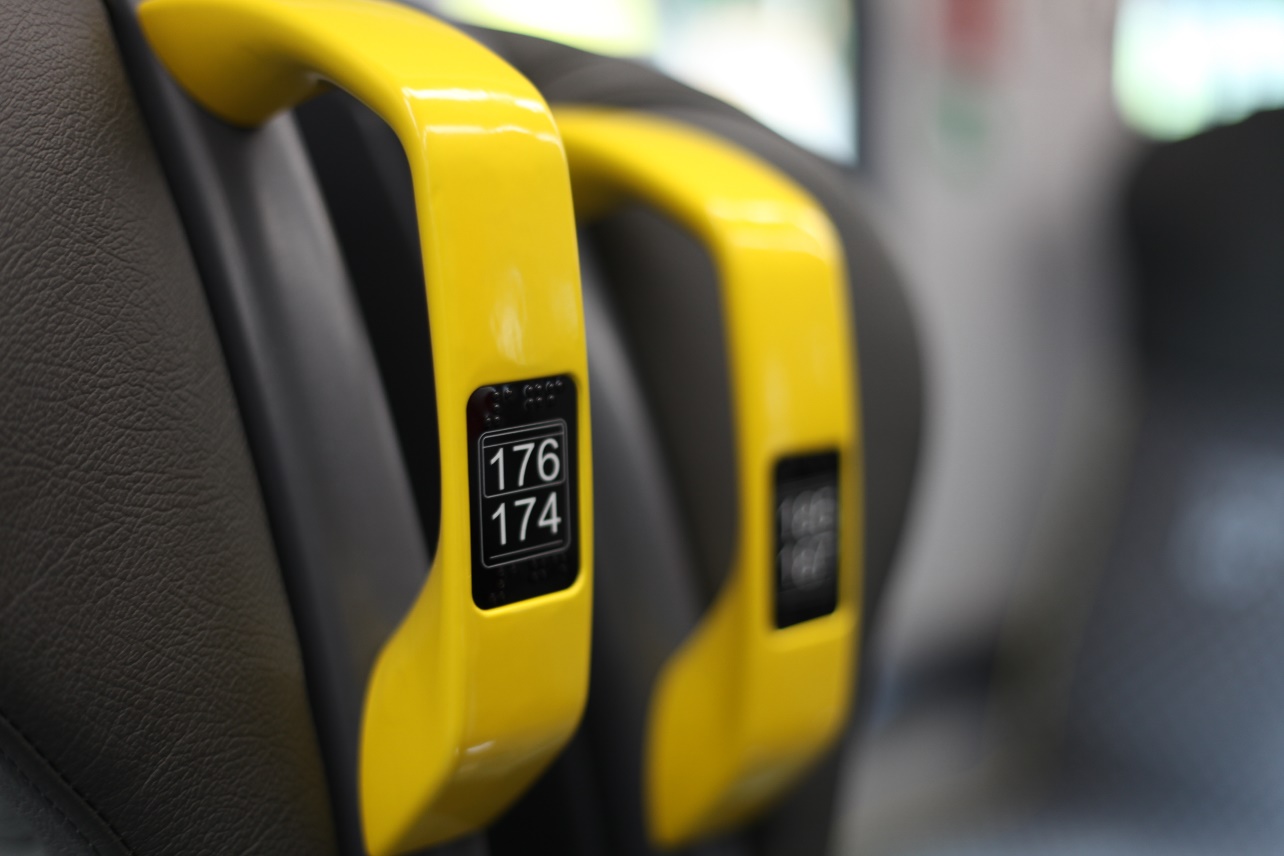 Analiza technicznych specyfikacji interoperacyjności odnoszących się do dostępności systemu kolei Unii dla osób niepełnosprawnych i osób o ograniczonej możliwości poruszania się w zakresie elementów obowiązkowo wymaganych przez TSI PRM w zakresie dostępności taboru kolejowego. 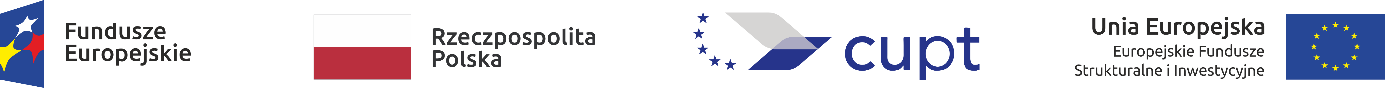 Spis treściWstęp	4Zestawienie wymagań określonych w TSI PRM oraz rozwiązań wykraczających poza TSI PRM	5Siedzenia	5Siedzenia uprzywilejowane	7Siedzenia zwrócone w jednym kierunku	11Siedzenia zwrócone do siebie	12Miejsca na wózki inwalidzkie	13Drzwi wymagania ogólne	19Drzwi zewnętrzne	22Siedzenia wewnętrzne	32Oświetlenie	34Toalety	34Przewijaki dla dzieci	41Przejścia	41Informacja dla pasażerów – wymagania ogólne	43Informacja dla pasażerów – oznakowanie, piktogramy i informacje dotykowe	45Informacja dla pasażerów – dynamiczne informacje wizualne	48Informacja dla pasażerów – dynamiczne informacje dźwiękowe	51Zmiany wysokości	53Poręcze	56Przedziały do spania dostępne dla osób na wózkach	59Położenie stopnia przy wsiadaniu do pociągu i wysiadaniu z niego – wymagania ogólne	62Położenie stopnia przy wsiadaniu do pociągu i wysiadaniu z niego – stopnie wsiadania-wysiadania	62Urządzenia wspomagające wsiadanie	65Urządzenia wspomagające wsiadanie – ruchomy stopień i ruchoma platforma	65Rampa do wsiadania	68Podnośniki pokładowe	71WstępPierwsza techniczna specyfikacja interoperacyjności (TSI PRM) dotyczącą dostępności taboru dla osób o ograniczonej mobilności weszła w życie w 2002 roku. 6 lat później przyjęta została nowsza wersja specyfikacji i od tego momentu w Polsce tabor podlega certyfikacji zgodności z TSI PRM. W 2014 roku przyjęto ostatnią specyfikację - TSI PRM 1300/2014. Jej zapisy weszły w życie 1 stycznia 2015 roku.Pełna zgodność z TSI PRM jest obowiązkowa dla projektów, które otrzymują unijne wsparcie finansowe do celów odnowienia lub modernizacji istniejącego taboru kolejowego lub jego części.TSI PRM (1300/2014) dopuszcza łączenie zgodności tzw. starego TSI PRM (2008/164/WE) i nowego TSI PRM (1300/2014). Oznacza to, że jeśli toaleta w pociągu była zgodna ze starym TSI PRM to można ją stosować w nowym taborze. Możliwość taka rodzi jednak ryzyko „obniżenia” poziomu dostępności taboru. Jest zatem działaniem niewskazanym.Kluczowym aspektem wdrażania specyfikacji jest uzyskanie przez producenta taboru certyfikatu zgodności produkowanego lub modernizowanego pojazdu z TSI PRM. Certyfikat jest potwierdzeniem spełnienia wszystkich wymagań określonych w specyfikacji.W Polsce, obok TSI PRM funkcjonują również Standardy dostępności dla polityki spójności 2014-2020, a w nich Standard Transportowy, który określa wymagania dla infrastruktury i taboru kolejowego.Zestawienie wymagań określonych w TSI PRM oraz rozwiązań wykraczających poza TSI PRMSiedzeniaSiedzenia uprzywilejowane	Siedzenia zwrócone w jednym kierunkuSiedzenia zwrócone do siebieMiejsca na wózki inwalidzkieDrzwi wymagania ogólneDrzwi zewnętrzneDrzwi wewnętrzneOświetlenieToaletyPrzewijaki dla dzieciPrzejściaInformacja dla pasażerów – wymagania ogólneInformacja dla pasażerów – oznakowanie, piktogramy i informacje dotykoweInformacja dla pasażerów – dynamiczne informacje wizualneInformacja dla pasażerów – dynamiczne informacje dźwiękoweZmiany wysokościPoręczePrzedziały do spania dostępne dla osób na wózkachPołożenie stopnia przy wsiadaniu do pociągu i wysiadaniu z niego – wymagania ogólnePołożenie stopnia przy wsiadaniu do pociągu i wysiadaniu z niego – stopnie wsiadania-wysiadaniaUrządzenia wspomagające wsiadanieUrządzenia wspomagające wsiadanie – ruchomy stopień i ruchoma platformaRampa do wsiadaniaPodnośniki pokładoweWymóg TSI PRMPrzykłady poziom TSI PRMPrzykłady rozwiązań wykraczających poza TSI PRMKażde siedzenie od strony korytarza musi być wyposażone w uchwyt, umieszczony na wysokości 80-120 cm od podłogi i kontrastujący z kolorem siedzeń.Uchwyt nie jest obowiązkowy na każdym siedzeniu pod warunkiem, że siedzenie, na którym nie ma uchwytu jest nie dalej niż 20 cm od siedzenia wyposażonego w uchwyt/poręcz.Uchwyty kontrastują z kolorem siedzenia, ale są w kolorze szarym, który nie kontrastuje z kolorystyką wykończenia wnętrz pojazdu. 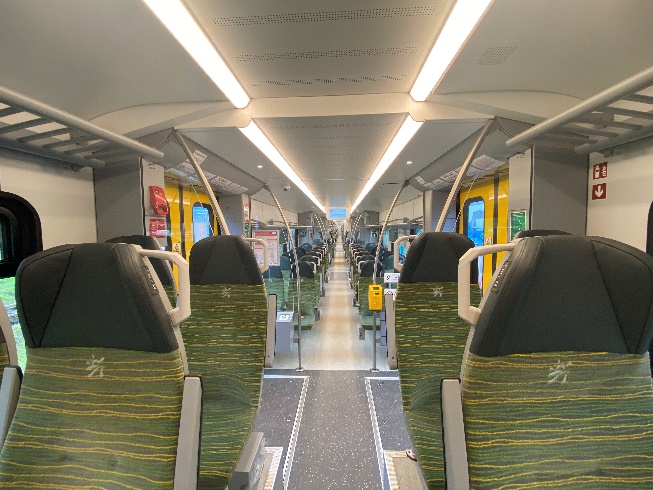 Zdjęcie . źródło Koleje MazowieckieUchwyty kontrastują z kolorystyką siedzenia i kolorystyką wnętrza pojazdu 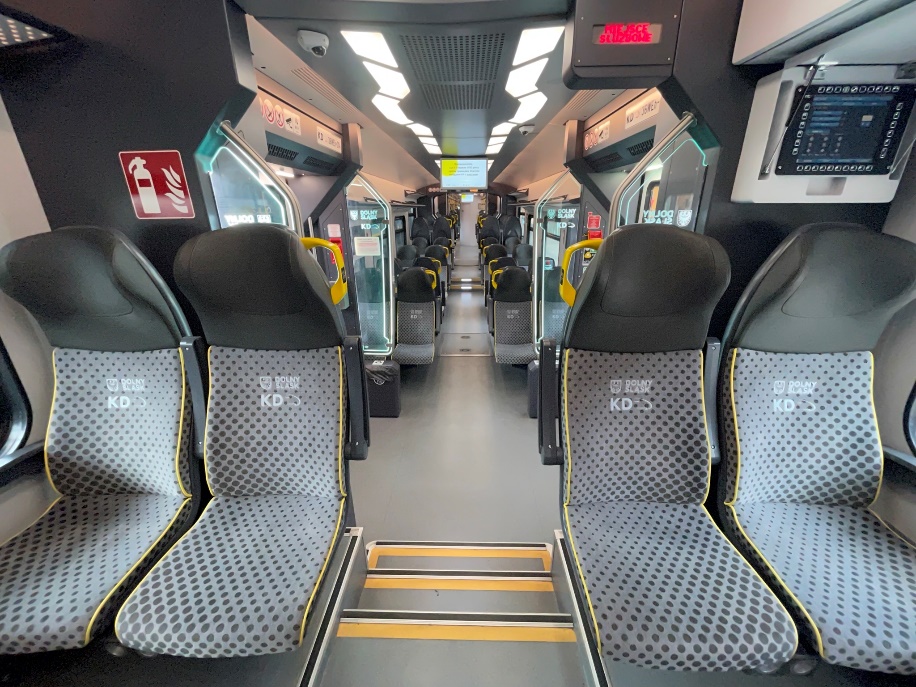 Zdjęcie . Źródło zasoby własne FadoUchwyty są montowane na każdym siedzeniu niezależnie od odległości dzielącej siedzenia.Przy siedzeniach montowanych podłużnie należy stosować poręcze zamontowane na wysokości 80-120 cm od podłogi w odstępach nie większych niż 200 cm. Poręcze muszą kontrastować z wyposażeniem pojazdu. Uchwyty w odległościach ok. 200 cm.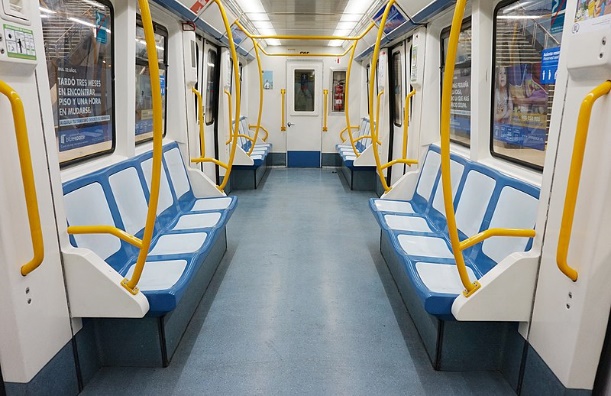 Zdjęcie . źródło https://commons.wikimedia.org/wiki/File:Madrid_metro_interior.jpgPoręcz lub uchwyt zamontowano przy każdym siedzisku siedzenia podłużnego (odległość między uchwytami nie przekracza 100 cm)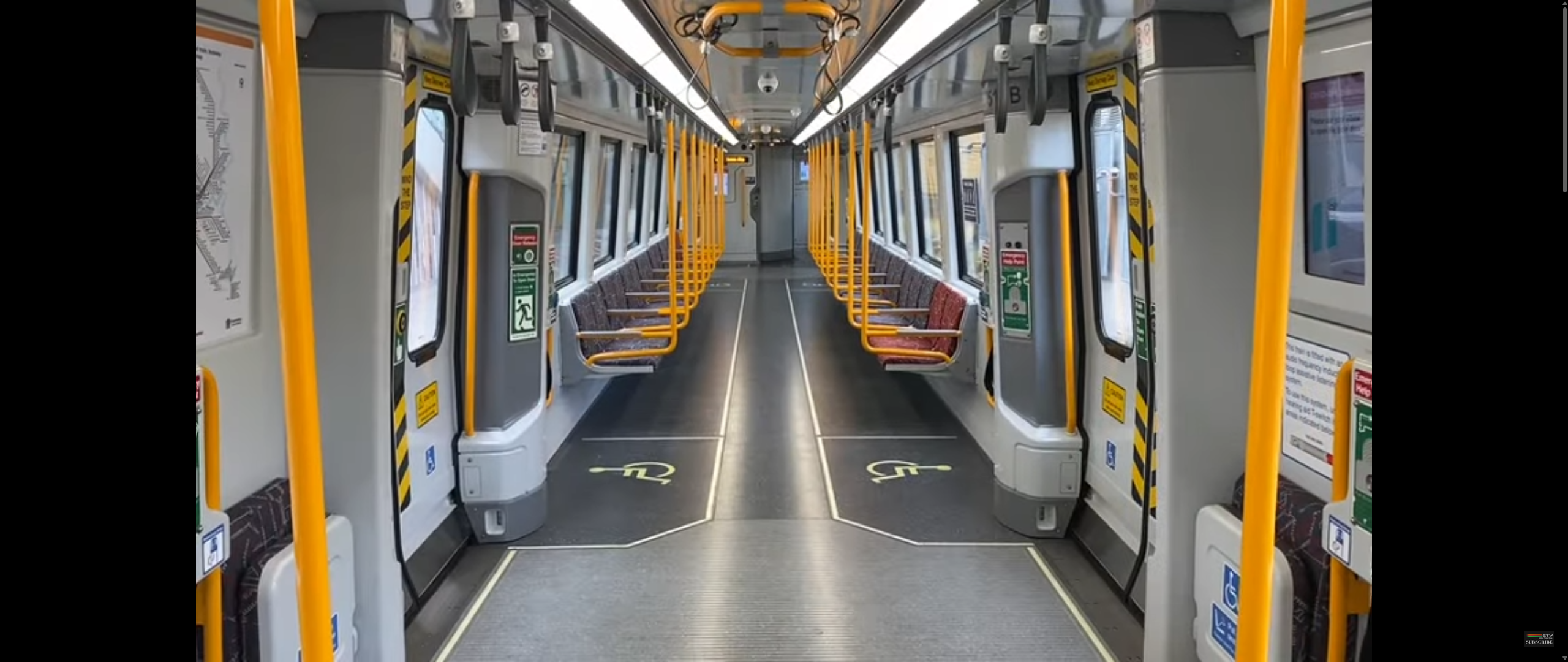 Zdjęcie . źródło https://www.youtube.com/watch?v=q5Jau_ejowQ&t=20Uchwyty nie mogą posiadać ostrych krawędzi.Nie podaje sięBrak rozwiązań wykraczających poza TSI PRMWymóg TSI PRMPrzykłady poziom TSI PRMPrzykłady rozwiązań wykraczającychpoza TSI PRMCo najmniej 10 % miejsc siedzących w każdym zespole trakcyjnym lub pojedynczym pojeździe oraz w każdej klasie musi być oznaczone jako miejsca uprzywilejowane, przeznaczone dla osób niepełnosprawnych i osób o ograniczonej możliwości poruszania się.Nie podaje sięKażda liczba przekraczająca 10% ogólnej liczby siedzeń w pojeździe.W każdym zespole trakcyjnym znajduje się jeden przedział dedykowany cichym podróżom osobom ze spektrum autyzmu – przestrzeń oddzielona od reszty pociągu trwałymi przegrodami, zamykana w celu ograniczenia hałasu.Siedzenia uprzywilejowane oraz pojazdy, które je posiadają, muszą być opatrzone znakami zgodnymi z dodatkiem N. Należy określić, że, w razie potrzeby, inni pasażerowie muszą udostępnić takie siedzenia osobom uprawnionym do korzystania z nich.Oznaczenie piktogramami umieszczonymi wewnątrz, na ścianach pojazdu, obok miejsc uprzywilejowanych oraz na zewnątrz, na pojeździe.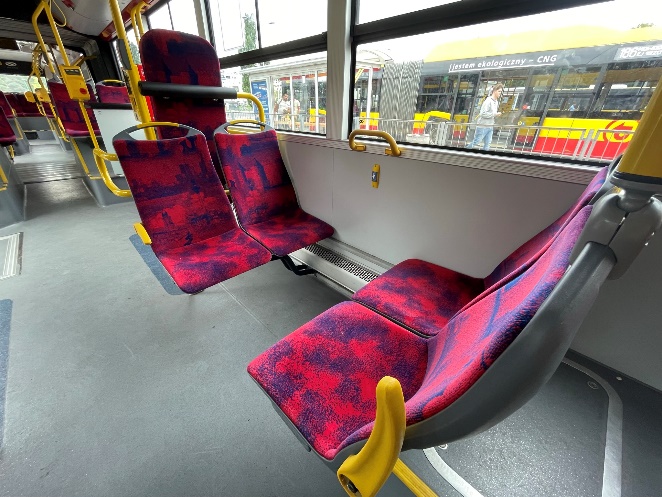 Zdjęcie . źródło zasoby własne FadoOznaczenia naniesione na siedzenie w postaci haftu/druku/ naklejki zajmującej znaczną część oparcia lub siedziska.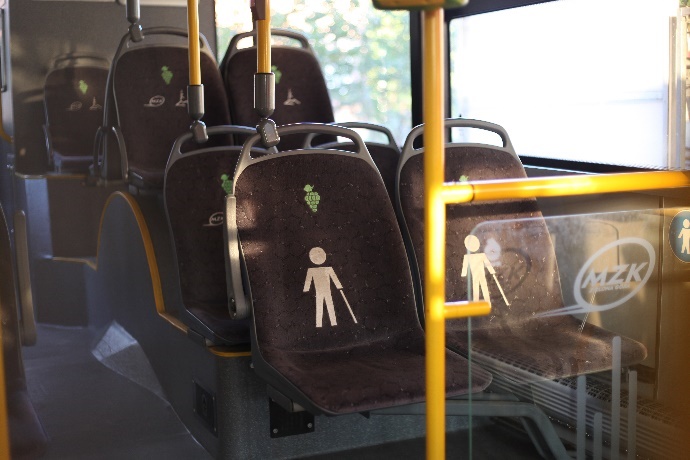 Zdjęcie . źródło zasoby własne FadoSiedzenia uprzywilejowane muszą być zlokalizowane w części dla pasażerów, w bezpośredniej bliskości drzwi zewnętrznych. W pojazdach dwupokładowych lub zespołach trakcyjnych siedzenia uprzywilejowane mogą się znajdować na obu pokładach.Nie podaje sięBrak rozwiązań wykraczających poza TSI PRMPoziom wyposażenia zamontowanego na siedzeniach uprzywilejowanych musi być co najmniej taki sam jak w przypadku zwykłych siedzeń tego samego typu.Nie podaje sięWyposażenie siedzeń uprzywilejowanych w urządzenia do przyzywania asysty (analogicznie do miejsc dla osób na wózkach).Jeśli siedzenia danego typu są wyposażone w podłokietniki, siedzenia uprzywilejowane tego samego typu muszą być wyposażone w podłokietniki ruchome. Nie dotyczy to podłokietników umieszczonych wzdłuż boku nadwozia pojazdu lub wzdłuż ściany działowej w przypadku przedziałów. Musi być możliwe ustawienie podłokietnika ruchomego w położeniu równoległym do oparcia siedzenia, aby umożliwić nieskrępowany dostęp do danego siedzenia lub do ewentualnego sąsiedniego siedzenia uprzywilejowanego.Podłokietnik jest w kolorze kontrastowym względem siedzeń i wyposażenia pojazdu.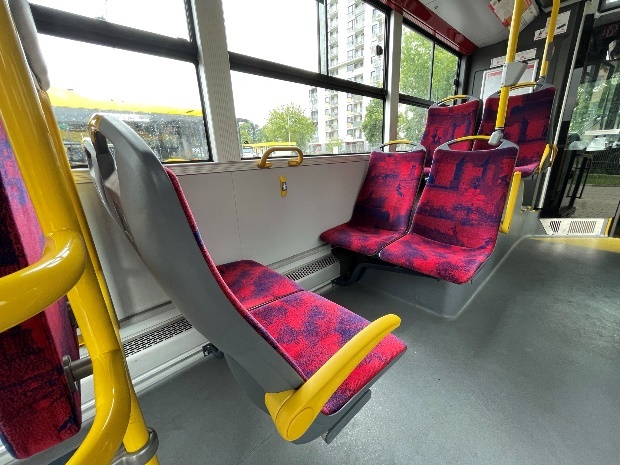 Zdjęcie . źródło zasoby własne FadoSiedzenia uprzywilejowane nie mogą być siedzeniami podnoszonymi.Nie podaje sięBrak rozwiązań wykraczających poza TSI PRMKażde miejsce uprzywilejowane oraz przestrzeń dostępna dla jego użytkownika musi być zgodna z rys. H1–H4 w dodatku H do TSI PRM. Nie podaje sięZapewnienie parametrów przekraczających wymiary opisane w dodatku H.Górna część siedziska siedzenia uprzywilejowanego musi znajdować się na wysokości od 430 mm do 500 mm nad poziomem podłogi, mierzonej przy przedniej krawędzi siedzeniaNie podaje sięBrak rozwiązań wykraczających poza TSI PRMWolna przestrzeń nad każdym siedzeniem musi sięgać przynajmniej 1 680 mm nad poziomem podłogi, poza pociągami piętrowymi, w których nad siedzeniami znajdują się półki na bagaż. W takim przypadku dla siedzeń uprzywilejowanych pod półkami na bagaż dozwolona jest mniejsza wysokość nad siedzeniem (1 520 mm), o ile przynajmniej 50 % miejsc uprzywilejowanych ma nad sobą wolną przestrzeń wynoszącą przynajmniej 1 680 mm. Wymiary pobiera się przy wyprostowanym oparciu siedzenia, jeśli jest ruchome.Nie podaje sięZapewnienie większej niż 1680 mm wolnej przestrzeni nad częścią siedzeń uprzywilejowanych np. poprzez montowanie płytkiej półki bagażowej tylko nad częścią siedzenia od strony okna.  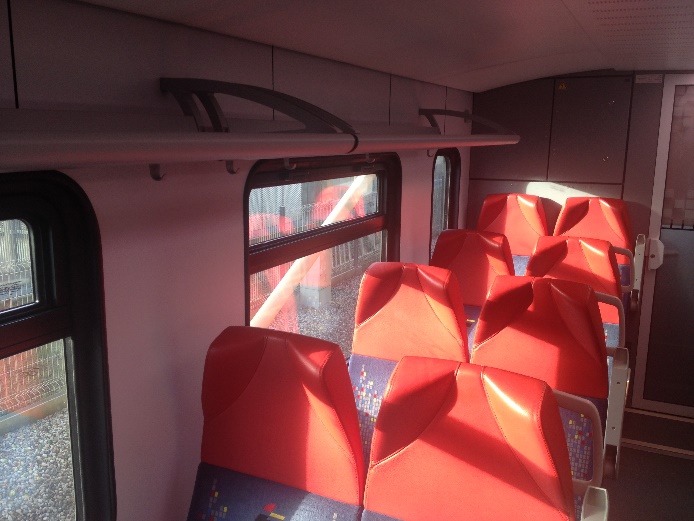 Zdjęcie . źródło zasoby własne FadoKrawędź półki oznaczona kolorem kontrastowym.Wymóg TSI PRMPrzykłady poziom TSI PRMPrzykłady rozwiązań wykraczających poza TSI PRMTam, gdzie zastosowano siedzenia uprzywilejowane zwrócone w jednym kierunku, wolna przestrzeń przed każdym siedzeniem musi być zgodna z rysunkiem H2 z TSI PRM – minimum 230 mm na nogi i 680 mm między oparciami (sposób pomiaru określono w TSI PRM w dodatku H)Nie podaje sięZapewnienie większej niż minimalna przestrzeni pomiędzy siedzeniamiWymóg TSI PRMPrzykłady poziom TSI PRMPrzykłady rozwiązań wykraczających poza TSI PRMOdległość między przednimi krawędziami siedzisk musi wynosić minimum 600 mm (zob. rys. H3 z TSI PRM). Również wtedy, gdy jedno z siedzeń nie jest siedzeniem uprzywilejowanym.Jeśli pomiędzy zwróconymi do siebie siedzeniami uprzywilejowanymi jest stolik, wolna przestrzeń musi wynosić nie mniej niż 230 mm (zob. rys. H4 z TSI PRM). W przypadku gdy jedno ze zwróconych do siebie siedzeń nie jest siedzeniem uprzywilejowanym, odległość od stolika może zostać zmniejszona, pod warunkiem, że odległość między przednimi krawędziami siedzisk nadal wynosi 600 mm. Stoliki zamontowane na ścianach bocznych, których długość nie wykracza poza linię środkową siedzenia przy oknie, nie muszą spełniać tego warunku.Nie podaje sięZapewnienie większej niż minimalna przestrzeni pomiędzy siedzeniami i stolikiem nawet w przypadku stolika składanego nie wykraczającego poza linię środkową siedzenia przy oknie.Wymóg TSI PRMPrzykłady poziom TSI PRMPrzykłady rozwiązań wykraczających poza TSI PRMLiczba miejsc na wózki inwalidzkie (w zależności od długości jednostki bez lokomotywy):< 30 m – 1 miejsce30 – 205 m – 2 miejsca205 – 300 m – 3 miejsca na wózki> 300m – 4 miejsca na wózki Nie podaje sięZapewnienie większej niż minimalna liczby miejsc dla osób na wózkach (podróżujących na wózkach).Aby zapewnić stabilność, miejsce na wózek inwalidzki musi być zaprojektowane tak, by wózek zwrócony był przodem lub tyłem do kierunku jazdy.Nie podaje sięBrak rozwiązań wykraczających poza TSI PRMNa całej długości przestrzeni dla wózków szerokość musi wynosić 700 mm od poziomu podłogi do wysokości co najmniej 1 450 mm z dodatkową szerokością 50 mm, aby zapewnić przestrzeń dla rąk z każdej strony, przylegającą do każdej przeszkody, która zmniejsza taką szerokość dla rąk użytkownika (np. ściana lub konstrukcja) od wysokości od 400 mm do 800 mm nad poziomem podłogi (jeżeli jeden bok wózka sąsiaduje z korytarzem, nie ma wymogu dodatkowej szerokości wynoszącej 50 mm, ponieważ z tej strony jest już wolna przestrzeń).Nie podaje sięZapewnienie przestrzeni o wyższych parametrach niż określone jako minimalne w TSI PRM.Minimalna odległość w płaszczyźnie wzdłużnej między tylną częścią miejsca dla wózka i następną powierzchnią musi być zgodna z rys. I1–I3 w dodatku I do TSI PRM.Nie podaje sięZapewnienie przestrzeni o wyższych parametrach niż określone jako minimalne w TSI PRM.W obrębie wyznaczonego miejsca nie może być żadnych przeszkód pomiędzy podłogą a sufitem pojazdu, innych niż półka na bagaż, pozioma poręcz przymocowana do ściany lub sufitu pojazdu,Nie podaje sięBrak rozwiązań wykraczających poza TSI PRMTyłem miejsca na wózek musi być konstrukcja lub inny dopuszczalny element do mocowania o szerokości co najmniej 700 mm. Wysokość tej konstrukcji lub elementu musi zapobiegać przewróceniu się w tył wózka opartego tyłem o tę konstrukcję lub ten element.Nie podaje sięBrak rozwiązań wykraczających poza TSI PRMW miejscu na wózek inwalidzki mogą być zamontowane siedzenia podnoszone, ale w pozycji złożonej nie mogą przekraczać obrysu miejsca na wózek inwalidzki, zgodnie z podanymi wymiarami.Nie podaje sięBrak rozwiązań wykraczających poza TSI PRMNie wolno montować żadnego wyposażenia stałego, np. haków na rowery lub stojaków na narty w miejscu na wózki lub bezpośrednio przed nimNie podaje sięBrak rozwiązań wykraczających poza TSI PRMObok każdego miejsca na wózek lub naprzeciwko niego musi znajdować się przynajmniej jedno siedzenie dla osoby towarzyszącej osobie korzystającej z wózka. Siedzenie to musi oferować taki sam komfort jak inne siedzenia i może także być umieszczone po przeciwnej stronie korytarza.Nie podaje sięBrak rozwiązań wykraczających poza TSI PRMW pociągach o prędkości konstrukcyjnej większej niż 250 km/h, z wyjątkiem pociągów dwupokładowych, dla użytkownika wózka inwalidzkiego zajmującego miejsce dla wózka musi być możliwe przemieszczenie się na siedzenie pasażera wyposażone w ruchomy podłokietnik. Takie przemieszczenie jest wykonywane samodzielnie przez użytkownika wózka. W takim przypadku siedzenie osoby towarzyszącej można przenieść do następnego rzędu. Wymaganie to ma zastosowanie do liczby miejsc dla wózków inwalidzkich na jednostkę określonej w pierwszym wierszu tabeli.Fotele z rozkładanymi podłokietnikami obok miejsca dla osób na wózkach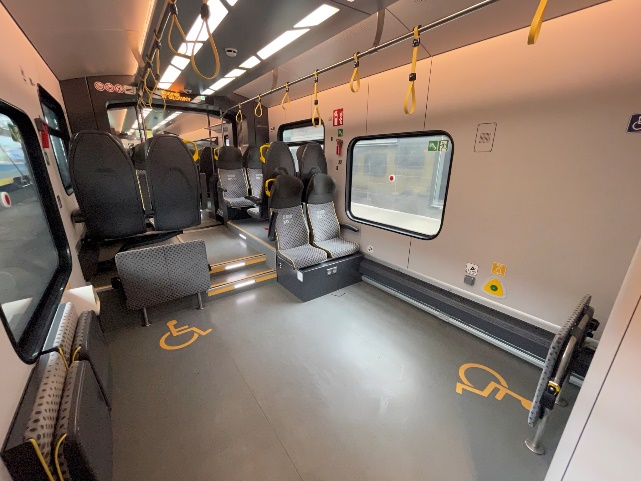 Zdjęcie . źródło zasoby własne FadoZapewnianie rozwiązań z tego punktu TSI PRM również w pociągach o niższych dopuszczalnych prędkościach konstrukcyjnych.Miejsce na wózek musi być wyposażone w urządzenie do wzywania pomocy. Urządzenie musi być w zasięgu rak osoby na wózku. Parametry urządzenia określono w punkcie 5.3.2.6 (biały symbol dzwonka lub słuchawki na zielonym lub żółtym tle, symbole dotykowe, sygnalizacja wciśnięcia, potrzebna siła nie większa niż 30N)Nie podaje sięBrak rozwiązań wykraczających poza TSI PRMTuż obok lub w obrębie miejsca na wózek inwalidzki musi znajdować się znak identyfikujący miejsce na wózek, zgodny z dodatkiem N.Piktogram zgodny z wymaganiami mnimalnymi  TSI PRM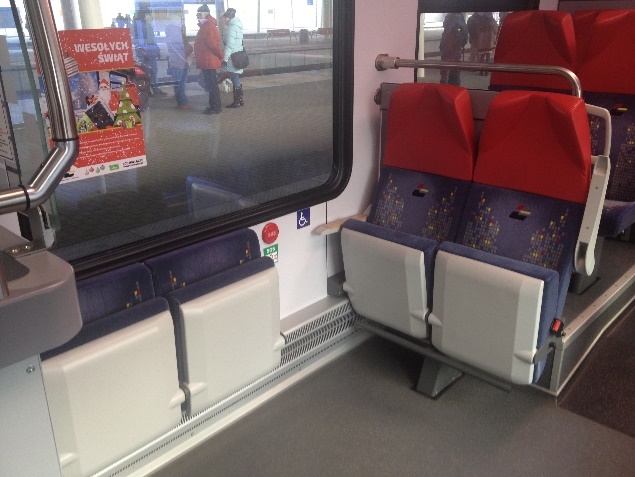 Zdjęcie . źródło zasoby własne FadoPiktogramy umieszczane na podłodze, na siedzeniach w obrębie miejsca dedykowanego osobom na wózkach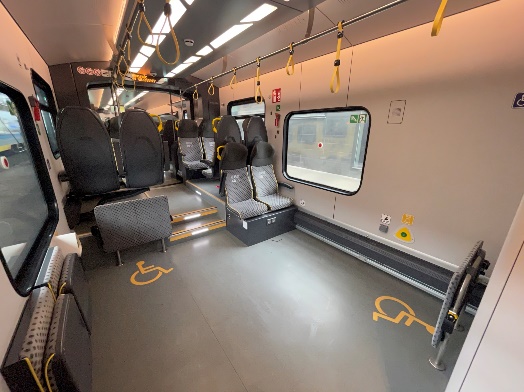 Zdjęcie . źródło zasoby własne Fado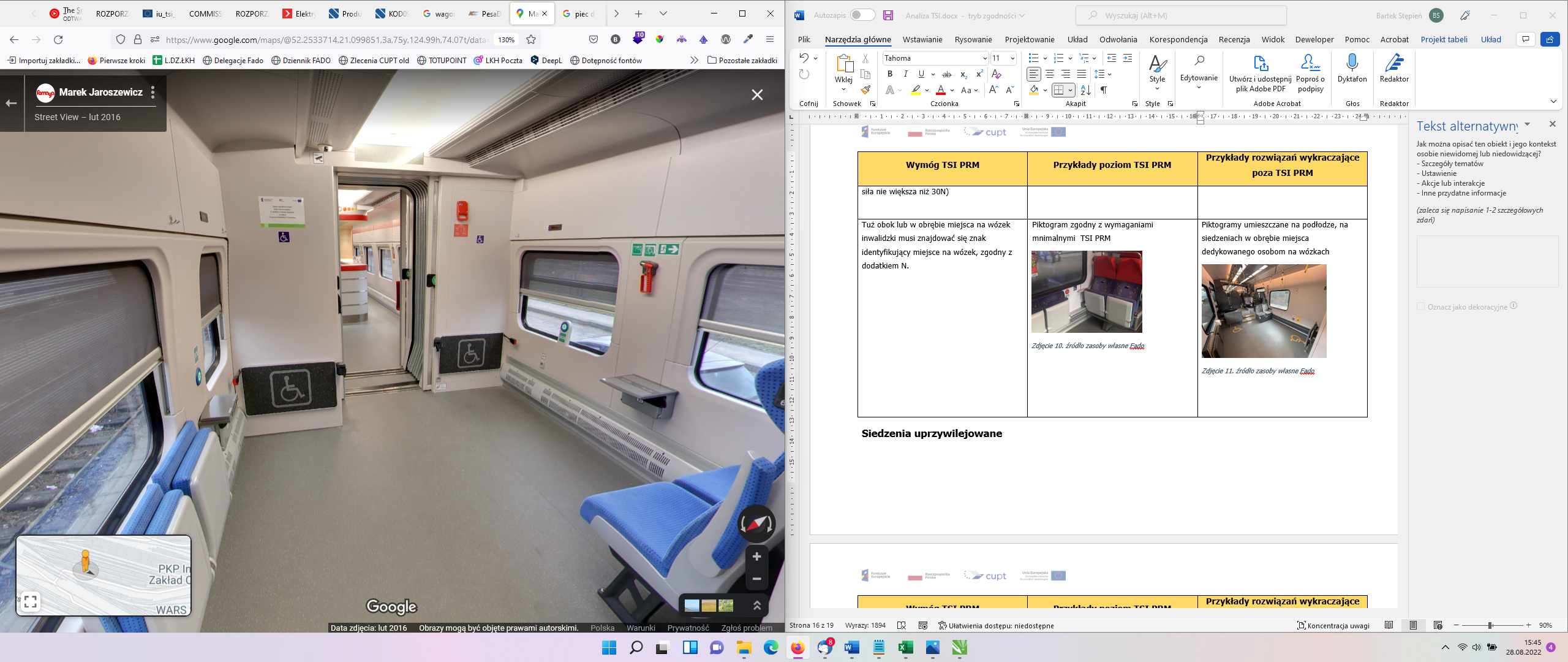 Zdjęcie . źródło https://www.intercity.pl/pl/site/dla-pasazera/informacje/nasze-pociagi/intercity/pesadart.html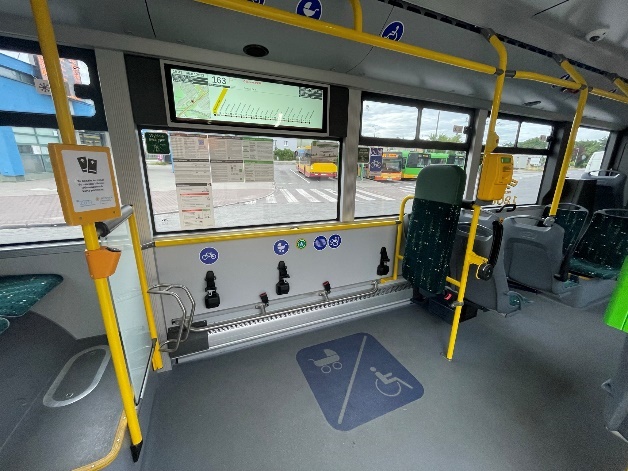 Zdjęcie . źródło zasoby własne Fado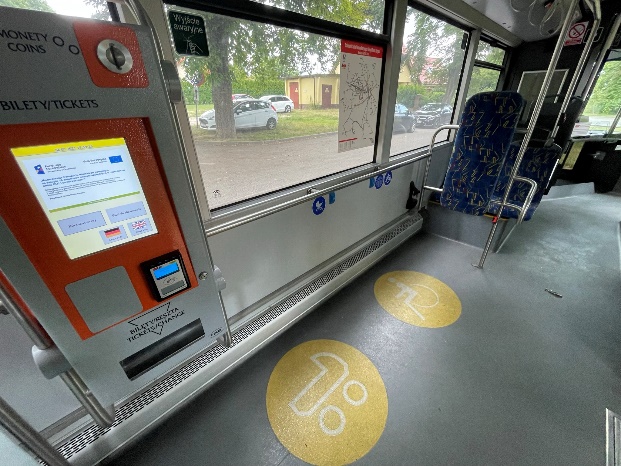 Zdjęcie . źródło zasoby własne FadoWymóg TSI PRMPrzykłady poziom TSI PRMPrzykłady rozwiązań wykraczających poza TSI PRMDo zatrzaśnięcia lub otwarcia zatrzaśniętych drzwi obsługiwanych ręcznie i przeznaczonych do powszechnego użytku muszą służyć elementy sterujące obsługiwane dłonią, wymagające użycia siły nie większej niż 20 N.Nie podaje sięBrak drzwi obsługiwanych ręcznie (bez napędu)Elementy sterujące drzwiami, ręczne, w postaci przycisków lub innych urządzeń, muszą kontrastować z powierzchnią, na której są zamontowane (przyciski/klamki/uchwyty). Urządzenie sterujące drzwiami musi mieć sygnalizację wizualną, na nim lub w jego pobliżu, wskazującą jego włączenie i musi dawać możliwość uruchomienia poprzez naciśnięcie dłonią z siłą nie większą niż 15 N.Musi istnieć możliwość jego rozpoznania z pomocą dotyku (np. oznakowanie dotykowe); identyfikacja ta musi wskazywać funkcję.Nie podaje się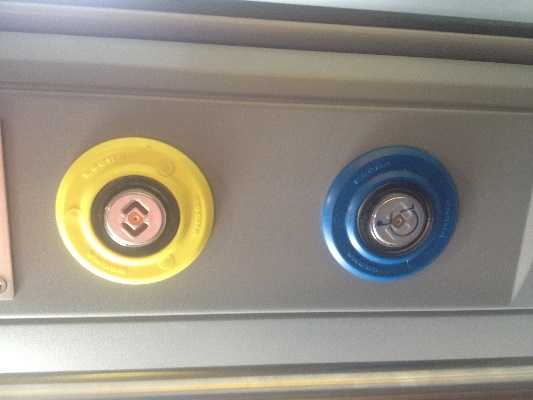 Zdjęcie . źródło zasoby własne Fado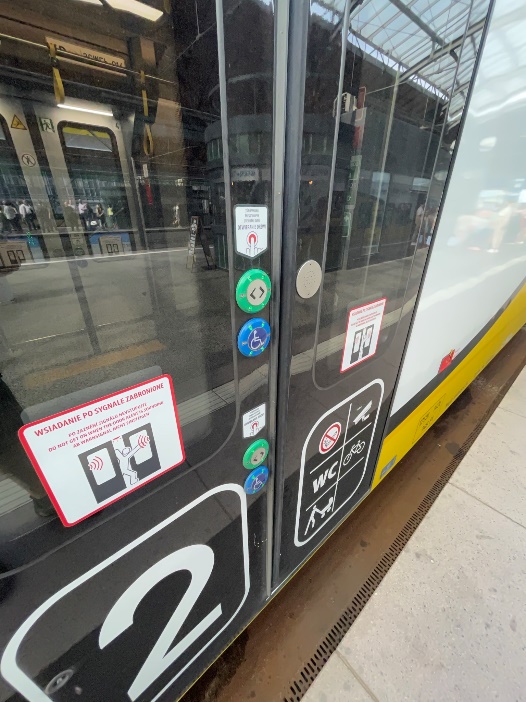 Zdjęcie . źródło zasoby własne Fado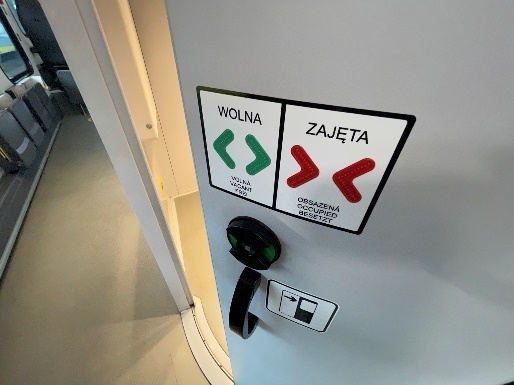 Zdjęcie . źródło zasoby własne FadoBrak rozwiązań wykraczających poza TSI PRMJeśli zastosowane są dwa urządzenia sterowania drzwiami — otwierania i zamykania — zamontowane nad sobą, górne urządzenie musi zawsze służyć do otwierania drzwi.Nie podaje sięBrak rozwiązań wykraczających poza TSI PRMWymóg TSI PRMPrzykłady poziom TSI PRMPrzykłady rozwiązań wykraczających poza TSI PRMWszystkie zewnętrzne drzwi dla pasażerów muszą mieć dostępną użytkową szerokość wynoszącą minimum 800 mm w położeniu otwartym.Nie podaje sięBrak rozwiązań wykraczających poza TSI PRMW pociągach o prędkości konstrukcyjnej mniejszej niż 250 km/h drzwi zapewniające jednopoziomowy dostęp dla wózków inwalidzkich zgodnie z definicją w pkt 2.3 TSI PRM muszą mieć dostępną użytkową szerokość wynoszącą co najmniej 1 000 mm w położeniu otwartymNie podaje sięBrak rozwiązań wykraczających poza TSI PRMWszystkie zewnętrzne drzwi dla pasażerów muszą być oznakowane na zewnątrz w sposób kontrastujący z otaczającym je obszarem bocznym nadwozia pojazdu.Oznakowanie kontrastowe części powierzchni drzwi.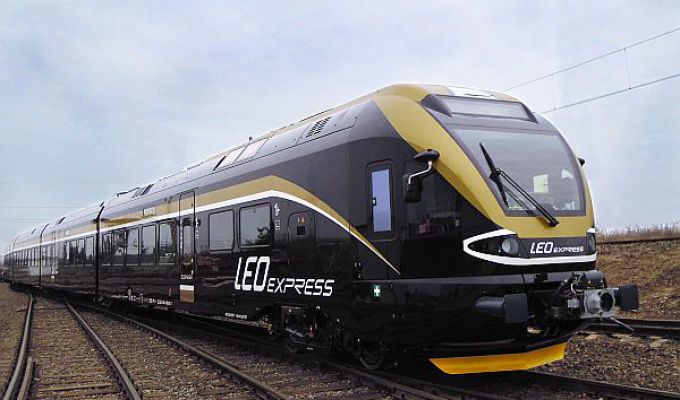 Zdjęcie . źródło https://kurier-kolejowy.pl/aktualnosci/8132/leo-express-odebral-pierwszego-flirt-a.html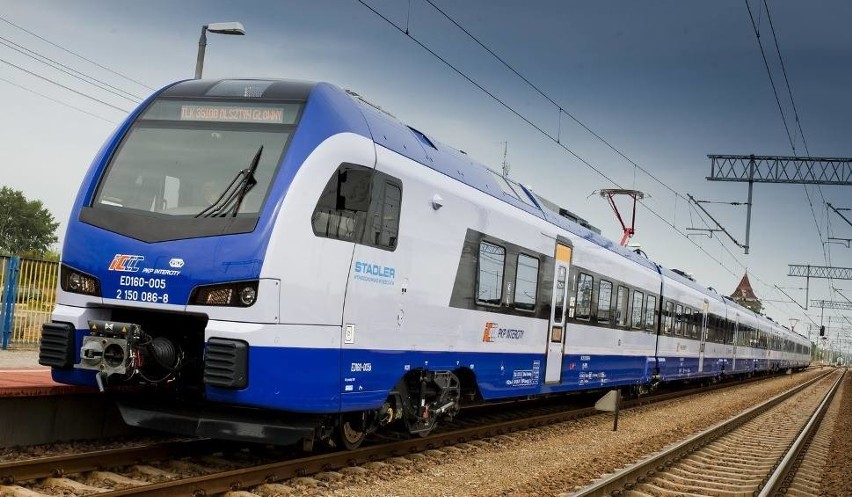 Zdjęcie . źródło https://pomorska.pl/flirt-jest-nowoczesny-ale-za-to-stary-pociag-pomiesci-wiecej-pasazerow-liczba-miejsc/ga/c3-11743107/zd/22504651Oznakowanie kontrastowe całej połaci drzwi (kontrast względem kolorystyki ścian bocznych pojazdu) również wewnątrz pojazdu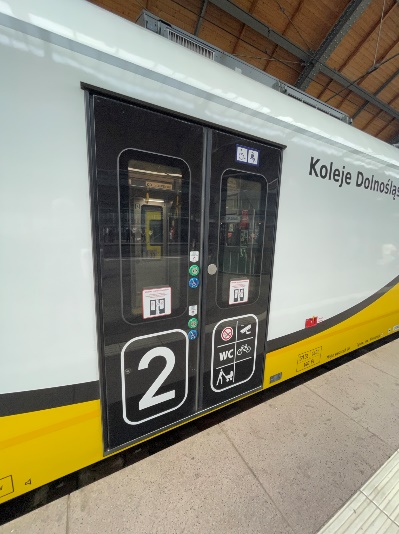 Zdjęcie . źródło zasoby własne Fado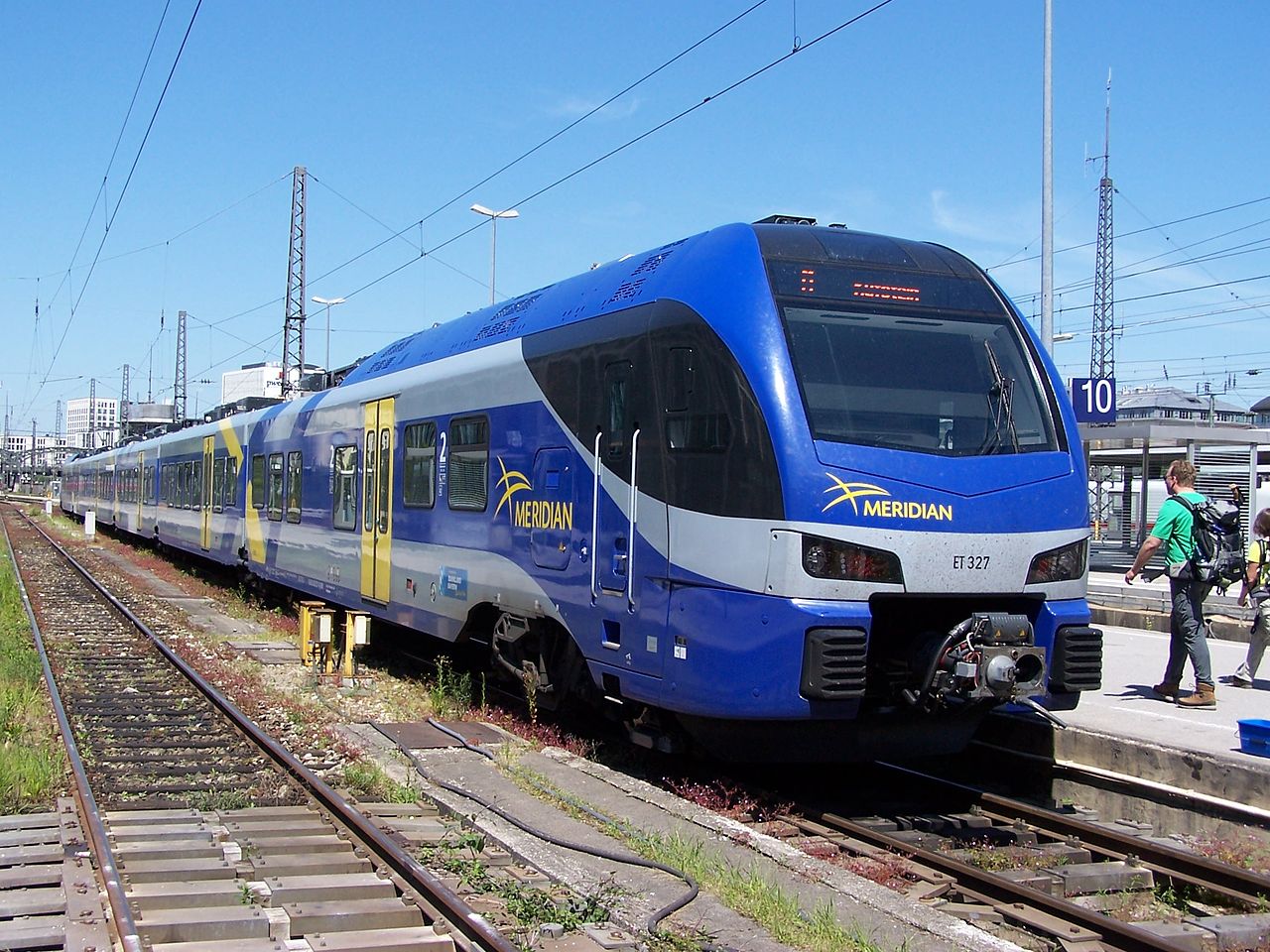 Zdjęcie . źródło https://pl.wikipedia.org/wiki/Stadler_FLIRT#/
media/Plik:Meridian_ET_327_M%C3%BCnchen_Hbf.JPG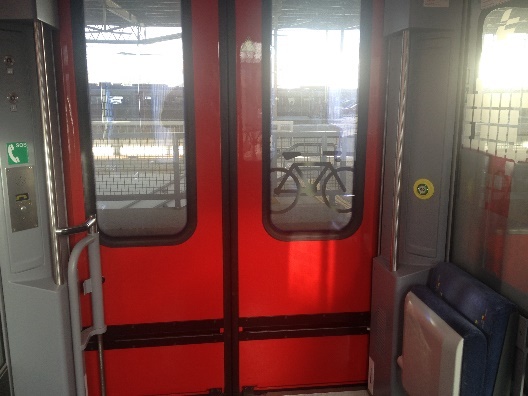 Zdjęcie . źródło zasoby własne FadoDrzwi zewnętrzne przeznaczone dla wózków inwalidzkich muszą być drzwiami najbliższymi względem wyznaczonych miejsc dla wózków inwalidzkich.Nie podaje sięBrak rozwiązań wykraczających poza TSI PRMDrzwi przeznaczone dla wózków inwalidzkich muszą być wyraźnie opatrzone znakiem zgodnym z dodatkiem N.Oznaczenia piktogramem zgodnym z załącznikiem N do TSI PRM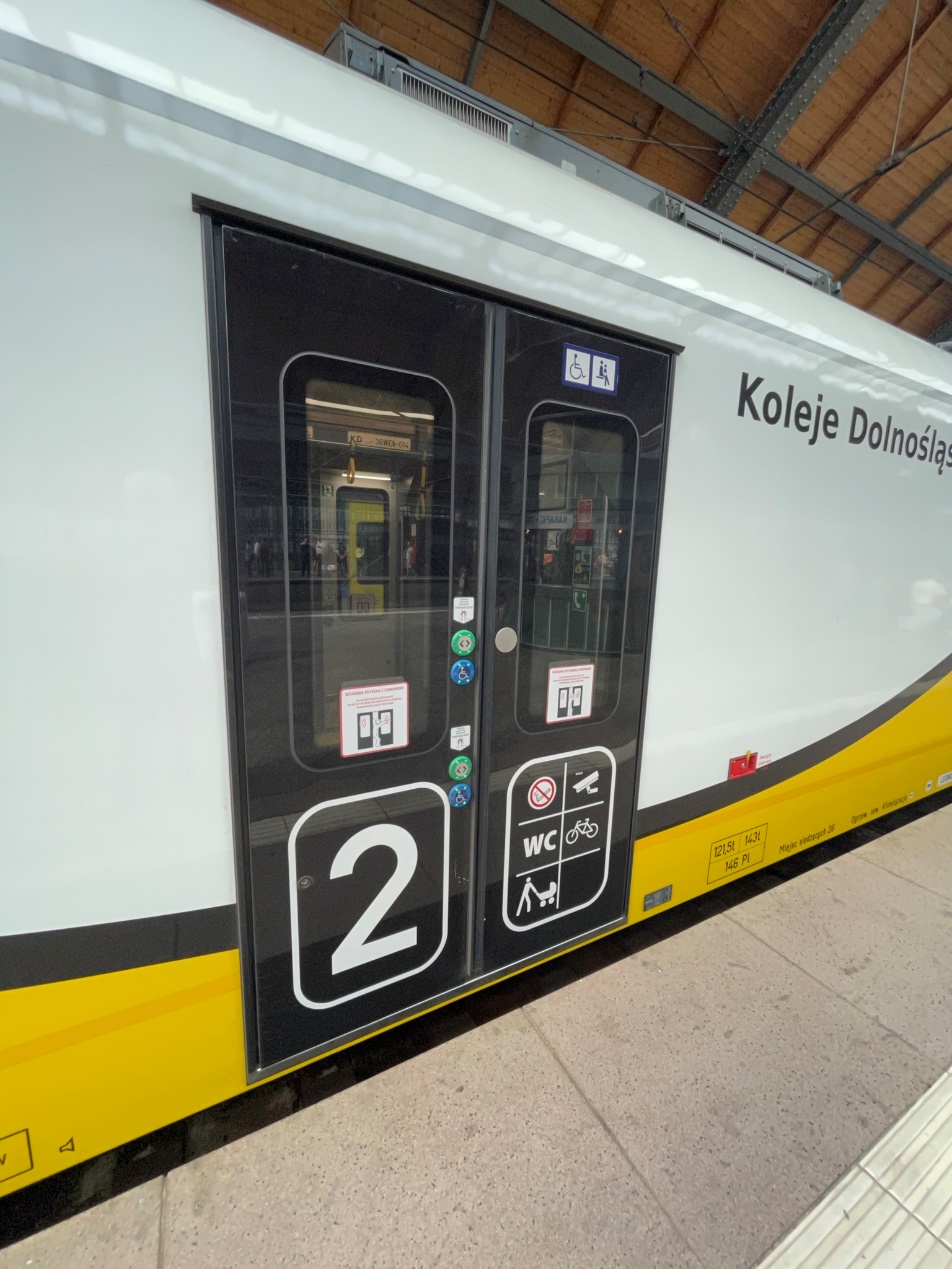 Zdjęcie . źródło zasoby własne FadoOznaczenia dużymi piktogramami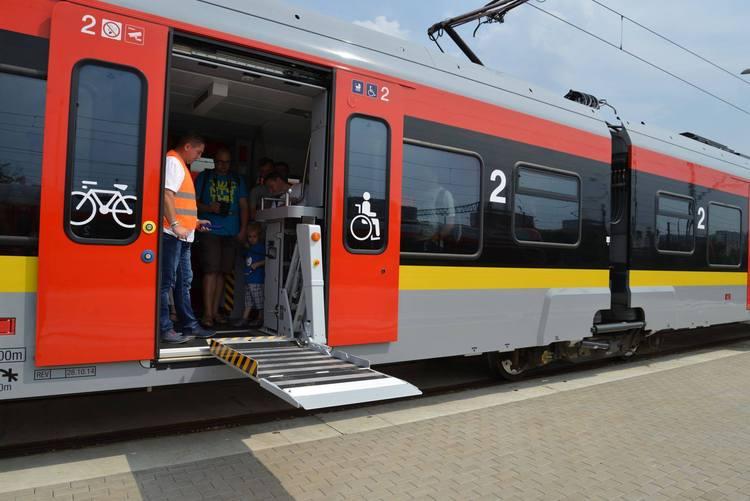 Zdjęcie . Źródło materiały prasowe ŁKAOd wewnątrz pojazdu położenie drzwi zewnętrznych musi być wyraźnie oznaczone z wykorzystaniem kontrastującej barwy posadzki w obszarze sąsiadującym z drzwiami.Kontrastowe oznaczenie posadzki w obrębie wyjścia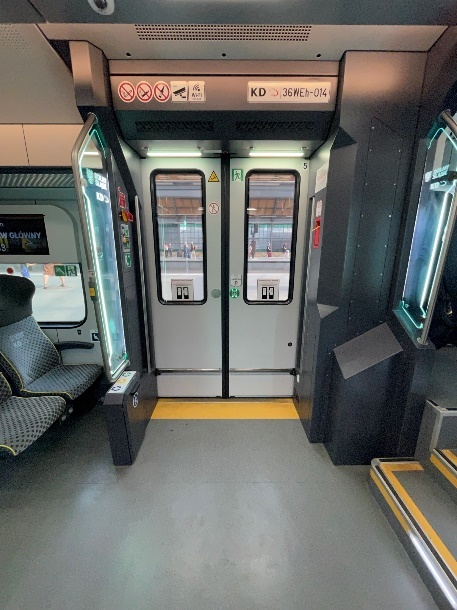 Zdjęcie . źródło materiały własne FadoBrak rozwiązań wykraczających poza TSI PRMOdblokowanie drzwi do otwarcia musi być sygnalizowane w sposób wyraźnie słyszalny i widzialny dla osób wewnątrz i na zewnątrz pociągu. Sygnalizacja taka musi trwać przynajmniej pięć sekund, chyba że nastąpi otwarcie drzwi — wówczas sygnał może nastać po 3 sekundach.W przypadku otwierania drzwi automatycznie lub zdalnie przez maszynistę bądź innego członka drużyny pociągowej sygnał ostrzegawczy musi brzmieć przez przynajmniej 3 sekundy od momentu rozpoczęcia otwierania drzwi.W przypadku drzwi zamykanych automatycznie lub zdalnie, przed rozpoczęciem ich zamykania musi być emitowany akustyczny i wizualny sygnał ostrzegawczy, skierowany do osób wewnątrz i na zewnątrz pociągu. Sygnał ostrzegawczy musi się rozpocząć przynajmniej 2 sekundy przed rozpoczęciem zamykania drzwi i trwać podczas zamykania drzwi.Źródło dźwięku sygnalizacji ostrzegawczej drzwi musi być zlokalizowane w strefie elementów sterujących drzwiami lub — jeśli takie elementy nie są stosowane — w sąsiedztwie drzwiNie podaje sięBrak rozwiązań wykraczających poza TSI PRMSygnał wizualny musi być widoczny od wewnątrz i od zewnątrz pociągu oraz musi być umieszczony tak, by minimalizował możliwość jego zasłonięcia przez pasażerów znajdujących się w przedsionku.Mrugające światło umieszczone nad wejściem, widoczne zewnątrz i wewnątrz pojazduŚwiatło o zmiennym kolorze widoczne zewnątrz i wewnątrz pojazdu (zielone w czasie wsiadania, czerwone w czasie zamykania drzwi, mrugające)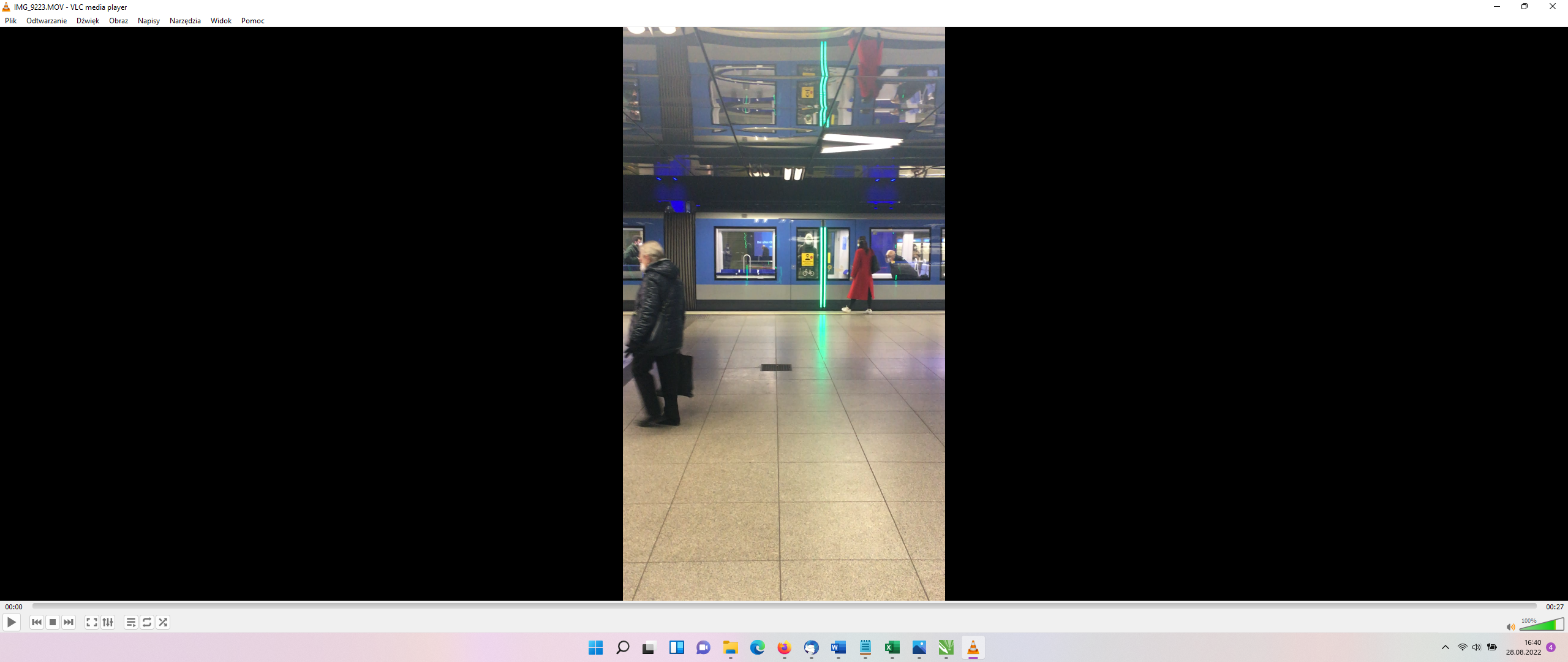 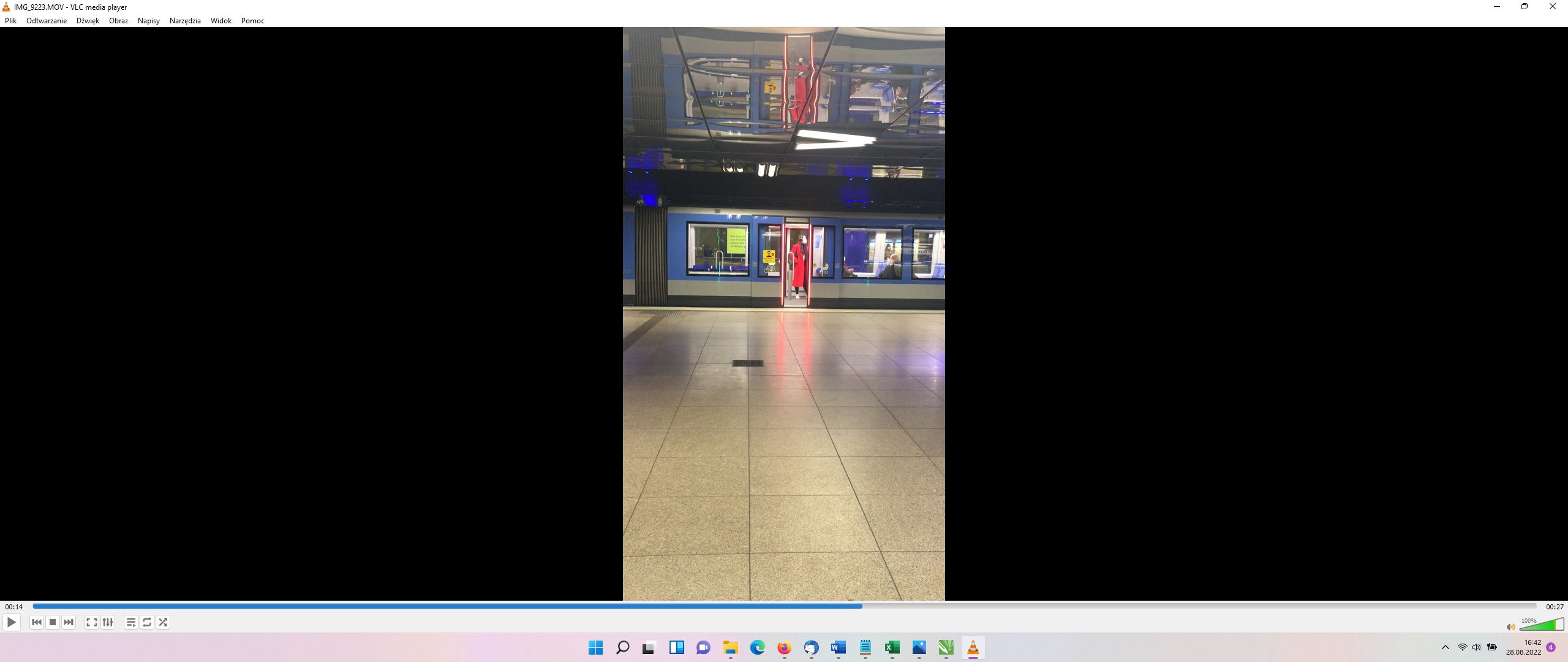 Zdjęcie . źródło zasoby własne FadoDźwiękowe sygnały ostrzegawcze muszą być zgodne ze specyfikacją w dodatku GNie podaje sięBrak rozwiązań wykraczających poza TSI PRMDrzwi muszą być uruchamiane przez członków drużyny pociągowej, półautomatycznie (tzn. po naciśnięciu przycisku przez pasażera) lub automatycznie.Nie podaje sięBrak rozwiązań wykraczających poza TSI PRMElement sterujący drzwiami musi być umieszczony na skrzydle drzwi lub obok niego.Nie podaje sięBrak rozwiązań wykraczających poza TSI PRMŚrodek zewnętrznych urządzeń sterowania drzwiami z peronu musi znajdować się na wysokości 800 mm - 1 200 mm, mierzonej pionowo od powierzchni peronu, dla wszystkich peronów, dla których zaprojektowano pociąg. Jeżeli pociąg jest przeznaczony dla jednej wysokości peronu, środek zewnętrznych urządzeń sterowania drzwiami musi znajdować się na wysokości 800 mm - 1 100 mm, mierzonej pionowo od powierzchni peronu.Środek wewnętrznych urządzeń sterowania drzwiami zewnętrznymi musi znajdować się na wysokości nie mniejszej niż 800 mm i nie większej niż 1 100 mm, mierzonej w pionie od poziomu podłogi pojazdu.Nie podaje sięBrak rozwiązań wykraczających poza TSI PRMWymóg TSI PRMPrzykłady poziom TSI PRMPrzykłady rozwiązań wykraczających poza TSI PRMWewnętrzne drzwi automatyczne i półautomatyczne muszą być wyposażone w urządzenia zapobiegające uwięzieniu pasażera w drzwiach podczas ich działania.Nie podaje sięBrak rozwiązań wykraczających poza TSI PRMDrzwi wewnętrzne przystosowane do wjazdu wózkiem muszą mieć dostępną szerokość użytkową nie mniejszą niż 800 mm.Nie podaje sięDrzwi przeznaczone do wjazdu osób na wózku mają szerokość nie mniejszą niż 100 cm.Siła potrzebna do otwarcia lub zamknięcia drzwi uruchamianych ręcznie nie może przekraczać 60 N.Nie podaje sięNie stosuje się drzwi otwieranych ręcznieŚrodek urządzeń sterowania drzwiami wewnętrznymi musi się znajdować na wysokości nie mniejszej niż 800 mm i nie większej niż 1 100 mm, mierzonej w pionie od poziomu podłogi pojazduNie podaje sięBrak rozwiązań wykraczających poza TSI PRMAutomatyczne drzwi łączące pojazdy w składzie muszą albo działać synchronicznie parami, albo drugie drzwi muszą automatycznie wykrywać osobę poruszającą się w ich kierunku i otwierać się.Nie podaje sięBrak rozwiązań wykraczających poza TSI PRMJeśli ponad 75 % powierzchni drzwi wykonane jest z przezroczystego tworzywa, musi to być wyraźnie oznaczone wskaźnikami wizualnymiOznaczenia zgodne z TSI PRM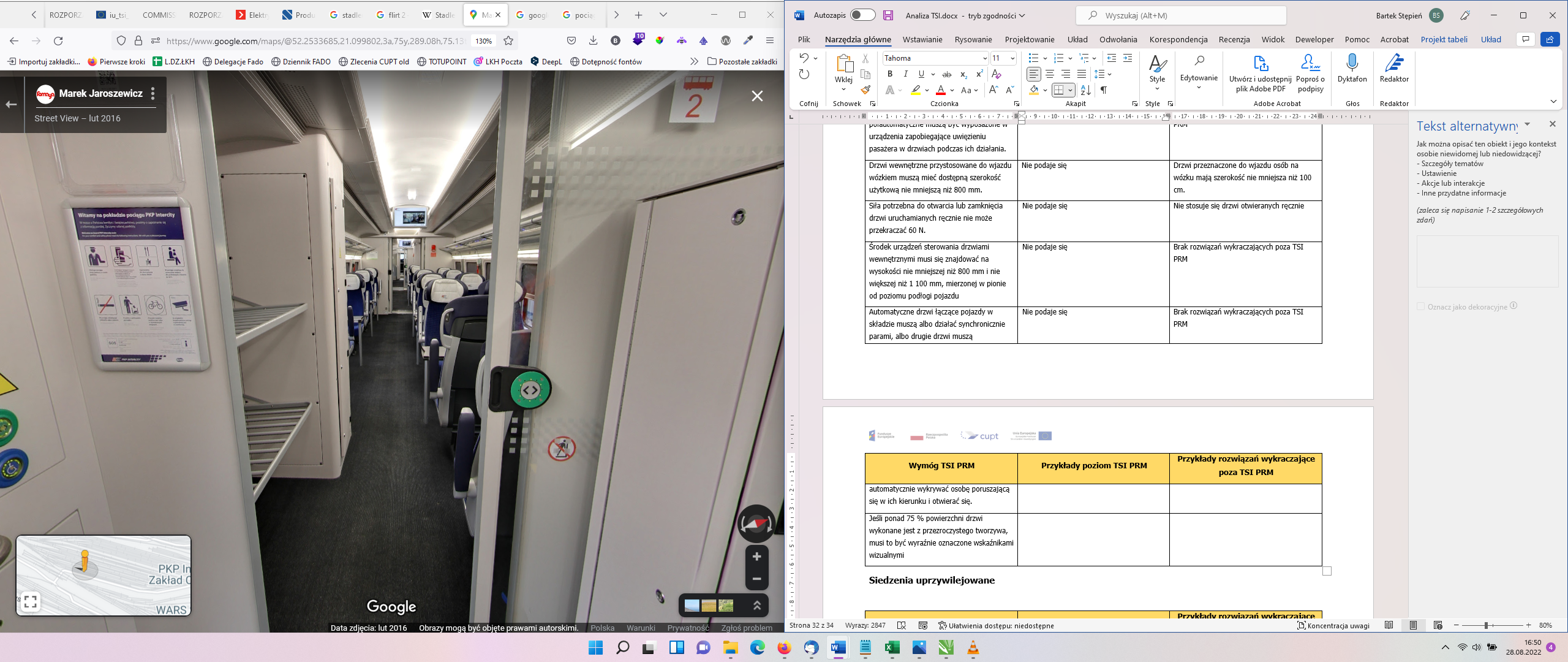 Zdjęcie . źródło mapy gogleOznaczenie przegród szklanych minimum dwoma pasami w kolorze kontrastowym, względem otoczenia, o wysokości minimum 20 cm każdy, umieszczonymi na wysokości 110 i 150 cm. Kontrast względem kolorystyki otoczenia za przegrodą szklaną minimum 60 punktów LRVWymóg TSI PRMPrzykłady poziom TSI PRMPrzykłady rozwiązań wykraczających poza TSI PRMMinimalne wartości średniego natężenia oświetlenia w obszarach dla pasażerów muszą być zgodne z pkt 4.1.2 specyfikacji wskazanej w dodatku A, indeks 6. Wymagania względem jednolitości tych wartości nie mają zastosowania do zgodności z niniejszą TSI.Nie podaje sięPoziom natężenia oświetlenia nie mniejszy niż 100 lx dla wszystkich obszarów, które zgodnie z normą TSI PRM maja dopuszczalny poziom oświetlenia poniżej 150 lx.Wymóg TSI PRMPrzykłady poziom TSI PRMPrzykłady rozwiązań wykraczających poza TSI PRMJeżeli pociąg jest wyposażony w toalety, należy zapewnić toaletę uniwersalną dostępną z miejsca dla wózków inwalidzkich.Nie podaje sięBrak rozwiązań wykraczających poza TSI PRMToaleta standardowa i uniwersalna – cechy wspólne:1) Środek klamki drzwi, zamka lub urządzenia sterującego drzwiami na zewnątrz kabiny toalety lub wewnątrz niej musi znajdować się na wysokości nie mniejszej niż 800 mm i nie większej niż 1 100 mm nad progiem drzwi toalety.2) Należy zapewnić odpowiednią sygnalizację wizualną i dotykową (lub dźwiękową) wewnątrz i na zewnątrz toalety, informującą o zamknięciu drzwi.3) Urządzenia sterujące drzwiami oraz inne wyposażenie wewnątrz kabiny toalety (oprócz stanowisk przewijania dzieci i urządzeń do wzywania pomocy) muszą być obsługiwane przy użyciu siły nie większej niż 20 N.4) Urządzenia sterujące, w tym uruchamiające spłuczkę, muszą kontrastować z tłem oraz muszą być rozpoznawalne dotykiem.5) Należy podać jasne i precyzyjne informacje dotyczące obsługi każdego urządzenia sterującego, korzystając z piktogramów, i nadać im dotykowy charakter.6) Deska sedesowa i klapa oraz poręcze muszą kontrastować z tłem.Cechy szczególne tylko dla toalety standardowej7) toaleta nie musi być dostępna dla osób na wózkach – minimalna szerokość drzwi 500 mm8) musi mieć stałą poręcz kontrastującą z otoczeniemNie podaje sięBrak rozwiązań wykraczających poza TSI PRMToaleta uniwersalna (dostosowana) musi spełniać wymagania 1-6 z poprzedniego punktu oraz dodatkowo:1) Toaleta uniwersalna jest to toaleta zaprojektowana w taki sposób, by była dostępna dla wszystkich pasażerów, w tym dla wszystkich osób niepełnosprawnych i osób o ograniczonej możliwości poruszania się.2) Powierzchnię użytkową toalety uniwersalnej określono za pomocą metody stosowanej w jej ocenie zgodnie z normą CEN/TS 16635:20143) Dostępna szerokość użytkowa drzwi do toalety musi wynosić minimum 800 mm. W przypadku gdy drzwi są automatyczne lub półautomatyczne, musi istnieć możliwość ich częściowego otwarcia w celu umożliwienia osobie towarzyszącej użytkownikowi wózka inwalidzkiego opuszczenia modułu toalety i powrotu do niego.4) Na zewnętrznej stronie drzwi musi się znajdować znak zgodny z dodatkiem (symbol osoby na wózku).5) Wewnątrz kabiny toalety musi być wystarczająco dużo miejsca, aby umożliwić manewrowanie wózkiem tak aby osiągnąć jego pozycję umożliwiającą zarówno boczne, jak i ukośne przesiadanie się użytkownika wózka inwalidzkiego na deskę sedesową.6) Należy zapewnić wolną przestrzeń 700 mm przed deską sedesową, 7) Po obu stronach deski sedesowej należy zapewnić poziomą poręcz spełniającą wymogi pkt 4.2.2.9 (średnica 30-40 mm, kontrastowa kolorystyka), biegnącą co najmniej do wysokości krawędzi czołowej deski sedesowej.8) Poręcz po stronie dostępnej dla wózka inwalidzkiego musi być zamocowana na zawiasach tak, by osoba poruszająca się na wózku mogła bez przeszkód przemieścić się do deski sedesowej i z powrotem.9) Powierzchnia deski sedesowej w położeniu opuszczonym musi znajdować się na wysokości od 450 mm do 500 mm nad poziomem podłogi.10) Wszystkie elementy wyposażenia muszą być łatwo dostępne dla osób na wózkach.11) Kabina toalety musi być wyposażona w przynajmniej dwa urządzenia do wzywania pomocy, które po uruchomieniu wysyłają sygnał do osoby, która może podjąć odpowiednie działania; nie muszą one inicjować komunikacji.12) Interfejs urządzenia do wzywania pomocy musi być taki, jak określono w pkt 5.3.2.6.13) Jedno urządzenie do wzywania pomocy musi zostać umieszczone na wysokości nie większej niż 450 mm nad poziomem podłogi, mierzonej w pionie od posadzki do środka elementu sterującego. Musi ono być umieszczone tak, aby osoba leżąca na podłodze mogła dosięgnąć elementu sterującego.14) Drugie urządzenie do wzywania pomocy musi zostać umieszczone na wysokości pomiędzy 800 mm a 1 100 mm nad poziomem podłogi, mierzonej w pionie do środka elementu sterującego.15) Oba urządzenia do wzywania pomocy należy umieścić na różnych powierzchniach pionowych kabiny, tak by możliwe było sięgnięcie do nich z różnych pozycji.16) Urządzenie sterujące urządzeniami do wzywania pomocy musi się różnić od innych urządzeń sterujących w obrębie toalety oraz musi się odróżniać kolorystycznie od pozostałych urządzeń sterujących i kontrastować z otoczeniem.17) Jeśli zapewniono przewijak dla dzieci, jego powierzchnia użytkowa w opuszczonym położeniu musi znajdować się na wysokości od 800 mm do 1 000 mm nad poziomem podłogi.Nie podaje sięPrzestrzeń użytkowa w toalecie większa niż opisana w normie CEN/TS 16635:2014 (umożliwiająca korzystanie z toalety osobie na wózku elektrycznym razem z asystentem).Szerokość drzwi minimum 90 cm.Drzwi otwierane i zamykane (w tym blokowane) automatycznie przyciskami znajdującymi się na drzwiach oraz w innych miejscach toalety (przy sedesie, przy umywalce). Przycisk spłukiwania toalety umieszczony przy toalecie oraz przy umywalce lub przy wyjściu.Świetlne i dźwiękowe oznaczenie zajętości toalety.Wymóg TSI PRMPrzykłady poziom TSI PRMPrzykłady rozwiązań wykraczających poza TSI PRMPowierzchnia użytkowa przewijaka dla dzieci musi mieć co najmniej 500 mm szerokości i 700 mm długości.Przewijak musi być zaprojektowany tak, by nie dopuścić do przypadkowego zsunięcia się dziecka; musi być pozbawiony ostrych krawędzi oraz móc wytrzymać ciężar przynajmniej 80 kg.Musi istnieć możliwość złożenia go jedną ręką przy użyciu siły nie większej niż 25 N.Nie podaje sięPrzewijak umożliwia obsługę dorosłej osoby z niepełnosprawnością – powierzchnia użytkowa 200 x100 cm, nośność 150 kg, wysokość regulowana elektrycznie.Wymóg TSI PRMPrzykłady poziom TSI PRMPrzykłady rozwiązań wykraczających poza TSI PRMOd wejścia do pojazdu przekrój przejścia jest następujący:wzdłuż pojazdów — 450 mm od podłogi do wysokości 975 mm i 550 mm od wysokości 1000 m wzwyż nad podłogąmiędzy sąsiadującymi pojazdami w tym samym składzie – szerokość minimalna 550 mm, wysokość 1950mm.w miejscach prowadzących do i z drzwi dostępnych dla wózków inwalidzkich, miejsc na wózki inwalidzkie i obszarów dostępnych dla wózków inwalidzkich, w tym przedziałów sypialnych i toalet uniwersalnych, jeżeli są zapewniane minimalna szerokość 800 mm od podłogi do wysokości 1450 mm. Powyżej 1450 mm szerokość może być zmniejszona do 550 mm.Nie podaje sięSzerokość przejścia wzdłuż pojazdów i między sąsiadującymi pojazdami powyżej wartości minimalnych z TSI PRM.Obok miejsca na wózek inwalidzki należy zapewnić miejsce na obrót o minimalnej średnicy 1 500 mm, a także w innych miejscach, w których wózki inwalidzkie mają się obracać o 180°. Miejsce na wózek może być częścią koła przeznaczonego na obrót.Nie podaje sięŚrednica miejsca na obrót powyżej wartości minimalnej z TSI PRMJeżeli jest wymagana zmiana kierunku dla użytkownika wózka inwalidzkiego, szerokość wolnego przejścia obu korytarzy musi być zgodna z tabelą K1 dodatku K.Nie podaje sięBrak rozwiązań wykraczających poza TSI PRMWymóg TSI PRMPrzykłady poziom TSI PRMPrzykłady rozwiązań wykraczających poza TSI PRMNależy podać następujące informacje:informacje i instrukcje bezpieczeństwa,dźwiękowe instrukcje bezpieczeństwa w połączeniu z sygnałami wizualnymi w nagłych przypadkach,znaki ostrzegawcze, znaki zakazu i znaki nakazu,informacje dotyczące trasy pociągu, w tym informacje o opóźnieniach i nieplanowanych postojach,informacje dotyczące lokalizacji udogodnień na pokładzie pociągu.Nie podaje sięWizualne powiadamianie w nagłych przypadkach – mruganie ekranów wyświetlaczy, SIP na smartfonie użytkownika z powiadomieniami push (np. wyzwalanie wibracji w nagłym przypadku), komunikaty w języku migowym.W skład SIP wchodzi pętla indukcyjna której podawane sa wszystkie informacje głosowe przekazywane przez system dźwiękowy. Działaniem pętli indukcyjnej objęty jest cały pociąg w tym toalety. Parametry układu spełniają normę PN-EN 60118-4:2015-06.informacje wizualne muszą kontrastować ze swoim tłem,Krój pisma stosowany w tekstach musi być czytelny,Informacje o godzinach przedstawione cyframi muszą być podawane w układzie 24-godzinnym.Białe napisy na czarnym tle, czcionka bezszeryfowa.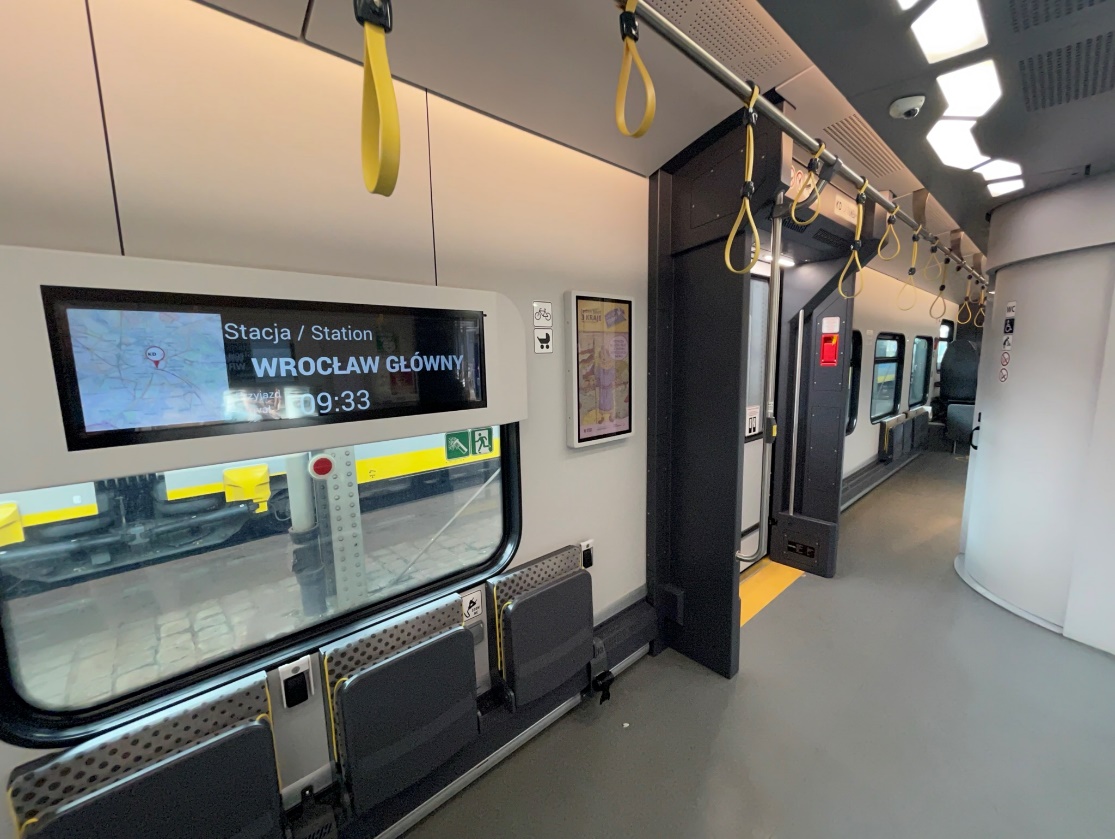 Zdjęcie . źródło zasoby własne FadoStosowanie wyświetlaczy z matowym ekranem, stosowanie technologii e-ink jako ekranów wyświetlających komunikaty.Wymóg TSI PRMPrzykłady poziom TSI PRMPrzykłady rozwiązań wykraczających poza TSI PRMWszystkie znaki dotyczące bezpieczeństwa, znaki ostrzegawcze, znaki nakazu i zakazu muszą zawierać piktogramy i być zaprojektowane zgodnie ze specyfikacją wzmiankowaną w dodatku A, indeks 7 tj. normą ISO 3864-1:2011.Nie podaje sięBrak rozwiązań wykraczających poza TSI PRMW jednym punkcie dozwolone jest użycie maksymalnie pięciu piktogramów, razem ze strzałką kierunkową, wskazujących jeden kierunek i umieszczonych obok siebieNie podaje sięBrak rozwiązań wykraczających poza TSI PRMNastępujące szczególne piktogramy muszą być opatrzone symbolem wózka inwalidzkiego, zgodnie z dodatkiem N:— informacje wskazujące kierunek do udogodnień z dostępem dla wózków inwalidzkich,— oznaczenie drzwi dostępnych dla wózków inwalidzkich — na zewnątrz pociągu,— oznaczenie miejsca na wózek wewnątrz pociągu,— oznaczenie toalet uniwersalnych.Nie podaje sięBrak rozwiązań wykraczających poza TSI PRMTam, gdzie zastosowano pętle indukcyjne, należy je oznaczyć piktogramem zgodnym z dodatkiem NNie podaje sięBrak rozwiązań wykraczających poza TSI PRMToalety uniwersalne wyposażone w boczne poręcze na zawiasach muszą być oznaczone piktogramem przedstawiającym poręcz w położeniu uniesionym i opuszczonym.Nie podaje sięBrak rozwiązań wykraczających poza TSI PRMJeśli w pojeździe są miejsca rezerwowane, numer lub litera pojazdu (taka sama jak w systemie rezerwacji) muszą być podawane na zewnątrz na każdych drzwiach lub tuż przy nich. Numer lub litera muszą być przedstawiane przy użyciu liter o wysokości nie mniejszej niż 70 mm oraz muszą być widoczne, gdy drzwi są otwarte i zamknięte.Nie podaje sięBrak rozwiązań wykraczających poza TSI PRMJeśli miejsca są oznaczone numerami lub literami, odpowiedni numer lub litera muszą być podawane na każdym siedzeniu lub obok niego, a wysokość znaków nie może być mniejsza niż 12 mm. Numery lub litery muszą kontrastować ze swoim tłem.Nie podaje sięNumery siedzeń prezentowane są przy pomocy wypukłych cyfr i alfabetem brajla.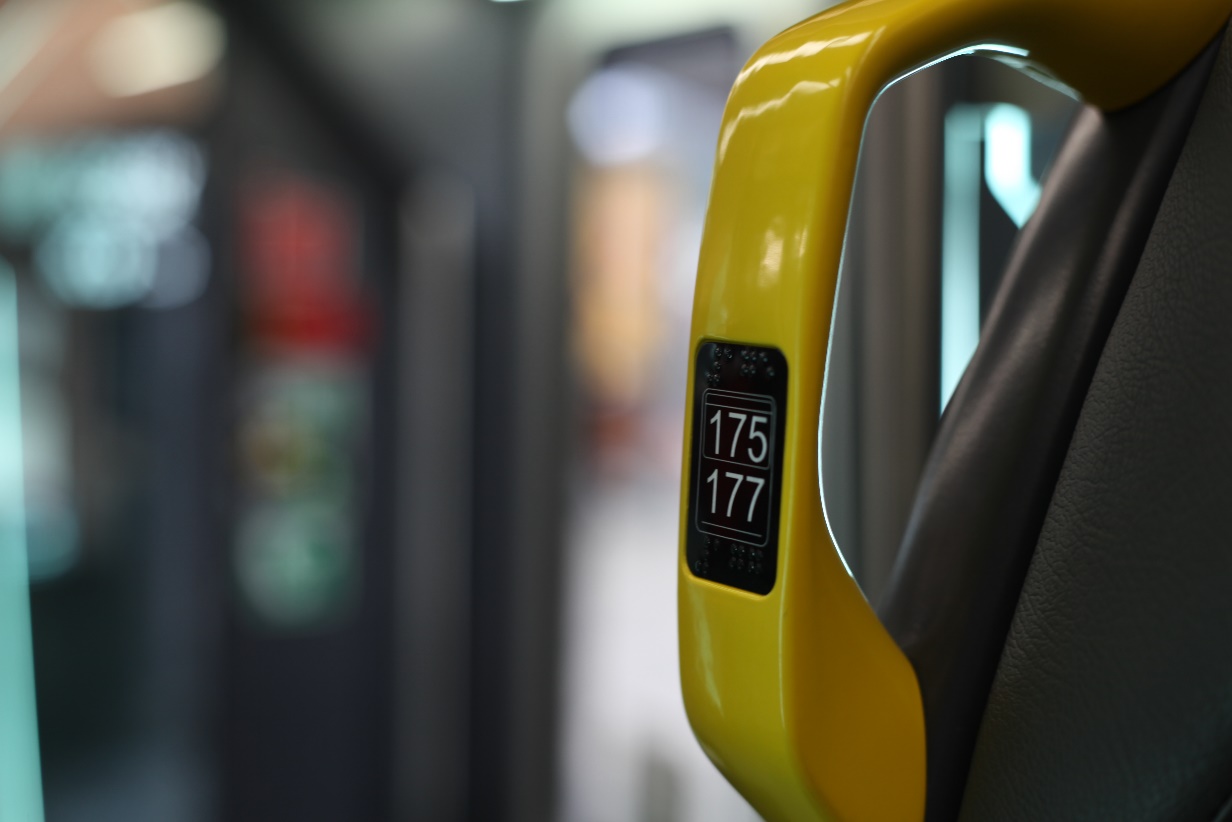 Zdjęcie . źródło zasoby własne FadoOznakowanie dotykowe należy zamontować:— w toaletach i przedziałach sypialnych dostępnych dla wózków inwalidzkich, na potrzeby, odpowiednio, informacji funkcjonalnych lub urządzenia do wzywania pomocy,— w taborze na potrzeby przycisku otwierania/zamykania drzwi dostępnych dla pasażerów i urządzeń do wzywania pomocy.Nie podaje sięBrak rozwiązań wykraczających poza TSI PRMWymóg TSI PRMPrzykłady poziom TSI PRMPrzykłady rozwiązań wykraczających poza TSI PRMInformacje o stacji docelowej lub trasie muszą być podawane na zewnątrz pociągu, po stronie peronu, obok przynajmniej jednych drzwi dla pasażerów, przynajmniej na co drugim pojeździe pociągu.Nie podaje sięInformacja o stacji docelowej podawana jest na każdym pojeździe pociągu (na lub obok każdych drzwi). Informacja podawana jest na dwóch wysokościach – ok 150 cm od poziomu peronu i na wysokości górnych krawędzi okien, drzwi pociągu.Podawanie informacji na burtach pociągu nie jest wymagane w przypadku, gdy pociągi funkcjonują w systemie, w którym na peronie stacji w odstępach nieprzekraczających 50 metrów podawane są dynamiczne informacje wizualne, a informacje o stacji docelowej lub trasie podawane są także na czole pociągu.Nie podaje sięInformacja na pojeździe podawana jest niezależnie od sytemu informacji na peronachWewnątrz każdego pojazdu muszą być podawane informacje o stacji końcowej lub trasie pociągu.Nie podaje sięBrak rozwiązań wykraczających poza TSI PRMInformacja o następnym przystanku pociągu musi być podawana w taki sposób, by była widoczna z przynajmniej 51 % miejsc siedzących dla pasażerów w każdym pojeździe, w tym z 51 % miejsc uprzywilejowanych i z wszystkich miejsc przeznaczonych dla wózków inwalidzkich.Nie podaje sięInformacja widoczna jest ze 100% siedzeńInformacja taka musi być podawana przynajmniej dwie minuty przed przyjazdem na daną stację. Jeśli następna stacja znajduje się w odległości mniejszej niż dwie minuty planowej jazdy, informacja o niej musi być podawana natychmiast po odjeździe pociągu ze stacji poprzedniej.Nie podaje sięBrak rozwiązań wykraczających poza TSI PRMWymóg, aby informacje o stacji docelowej i następnym przystanku były widoczne z 51 % miejsc pasażerskich, nie ma zastosowania do wagonów z przedziałami mających maksymalnie 8 miejsc i obsługiwanymi z przyległego korytarza. Informacje takie muszą być jednak widoczne dla osoby stojącej na korytarzu na zewnątrz przedziału oraz dla pasażera zajmującego miejsce dla wózka inwalidzkiego.Nie podaje sięInformacje widoczne są dla 100% miejsc.Informacje o następnym przystanku mogą być wyświetlane na tym samym nośniku co informacje o stacji docelowej. W momencie zatrzymania pociągu musi jednak nastąpić powrót do podawania informacji o stacji docelowej.Nie podaje sięBrak rozwiązań wykraczających poza TSI PRMJeśli system jest zautomatyzowany, musi umożliwiać wyłączenie lub poprawienie informacji nieprawidłowych lub wprowadzających w błądNie podaje sięBrak rozwiązań wykraczających poza TSI PRMWyświetlacze wewnętrzne i zewnętrzne muszą odpowiadać specyfikacjom określonym w pkt 5.3.2.7. W tym punkcie termin „wyświetlacz” oznacza wszelkie wsparcie dynamicznych informacji.Nie podaje sięBrak napisów przesuwających się na wyświetlaczach. Jeśli napis jest zbyt długi pokazywany jest sekwencyjnie, przy czym każdy z członów informacji wyświetlany jest przynajmniej przez 3 sekundy.Wymóg TSI PRMPrzykłady poziom TSI PRMPrzykłady rozwiązań wykraczających poza TSI PRMPociąg musi być wyposażony w system rozgłoszeniowy, służący do przekazywania komunikatów rutynowych lub specjalnych przez maszynistę lub innego członka drużyny pociągowej odpowiedzialnego za pasażerów.Nie podaje się W skład systemu rozgłoszeniowego wchodzi pętla indukcyjna obejmująca swym zasięgiem cały pociąg wraz z toaletami. Parametry układu spełniają normę PN-EN 60118-4:2015-06. System rozgłoszeniowy może być obsługiwany ręcznie, automatycznie lub być wstępnie zaprogramowany. Jeśli system rozgłoszeniowy jest zautomatyzowany, musi umożliwiać wyłączenie lub poprawienie informacji nieprawidłowych lub wprowadzających w błądNie podaje sięBrak rozwiązań wykraczających poza TSI PRMSystem rozgłoszeniowy musi służyć do przekazywania na każdym przystanku informacji o stacji docelowej i następnym przystanku pociągu lub do przekazywania informacji o odjeździe z każdego przystanku.Nie podaje sięBrak rozwiązań wykraczających poza TSI PRMSystem rozgłoszeniowy musi być w stanie podawać informacje o następnym przystanku pociągu przynajmniej dwie minuty przed przybyciem pociągu na stację. Jeśli następna stacja znajduje się w odległości mniejszej niż dwie minuty planowej podróży, informacja o niej musi być podawana natychmiast po odjeździe pociągu ze stacji poprzednieNie podaje sięBrak rozwiązań wykraczających poza TSI PRMInformacje mówione muszą posiadać we wszystkich strefach wartość STI-PA przynajmniej 0,45; zgodnie ze specyfikacją wzmiankowaną w dodatku A, indeks 5. System rozgłoszeniowy musi spełniać to wymaganie w każdym miejscu do siedzenia oraz w każdym miejscu na wózek.Nie podaje sięWymaganie zrozumiałości mowy na poziomie 0,45 jest spełnione również w toaletach.Wymóg TSI PRMPrzykłady poziom TSI PRMPrzykłady rozwiązań wykraczających poza TSI PRMWysokość stopni wewnętrznych (innych niż stopnie wejścia do pociągu) nie może przekraczać 200 mm, a ich głębokość, mierzona przy osi środkowej schodów, nie może być mniejsza niż 280 mm. W pociągach dwupokładowych dozwolone jest zmniejszenie tej wartości do 270 mm dla stopni prowadzących na pokład górny i pokład dolnyNie podaje sięBrak rozwiązań wykraczających poza TSI PRMPierwszy i ostatni stopień musi co najmniej być oznaczony kontrastującym pasem o szerokości od 45 mm do 55 mm, rozciągającym się na całej szerokości schodów na przedniej i górnej powierzchni krawędzi stopniaNie podaje sięPodłoga przed schodami prowadzącymi w dół oznaczona jest fakturą ostrzegawczą kopułową – pas o głębokości min. 50 cm na całej szerokości schodów.Schody składające się z więcej niż trzech stopni muszą być wyposażone w poręcze po obu stronach, na dwóch poziomach. Wyższa poręcz musi być umieszczona na wysokości od 850 mm do 1 000 mm nad poziomem podłogi. Niższa poręcz musi być umieszczona na wysokości od 500 mm do 750 mm nad poziomem podłogi.Nie podaje sięBrak rozwiązań wykraczających poza TSI PRMSchody składające się z jednego, dwóch lub trzech stopni muszą być wyposażone w co najmniej jedną poręcz po obu stronach lub inny element, który osoby mogą wykorzystać w celu utrzymania równo wagi.Nie podaje sięSchody muszą być wyposażone w obustronną poręcz lub inny element mogący pełnić funkcje poręczy.Poręcze muszą być zgodne z pkt 4.2.2.9 TSI PRM.Nie podaje sięBrak rozwiązań wykraczających poza TSI PRMStopnie nie mogą występować pomiędzy następującymi miejscami: przedsionkiem drzwi zewnętrznych dostępnych dla wózków, miejscem na wózek, uniwersalnym przedziałem sypialnym oraz uniwersalną toaletą, z wyjątkiem pasa progu drzwi, którego wysokość nie może przekraczać 15 mm, lub z wyjątkiem sytuacji, gdy zapewniono podnośnik w celu pokonania stopnia. Podnośnik musi spełniać wymogi pkt 5.3.2.10 TSI PRM.Nie podaje sięW pojeździe nie ma schodów poza strefa wsiadania.Dla podjazdów wewnątrz taboru maksymalne nachylenie nie może przekraczać następujących wartości:trasy między przedsionkiem przy drzwiach zewnętrznych dostępnych dla wózków inwalidzkich, miejscem na wózek inwalidzki, przedziałem sypialnym dostępnym dla wózków inwalidzkich i toaletą uniwersalną -dla długości podjazdu do 840 mm w wagonach jednopokładowych – 12%,dla długości podjazdu do 840 mm w wagonach dwupokładowych – 15%,dla długości podjazdu powyżej 840 mm – 6,25%, Inne obszary pociągu -dla długości podjazdu powyżej 1000 mm – 12%;dla długości podjazdu od 600 mm do 1000 mm – 15%;dla podjazdów krótszych niż 600mm – 18%.Nie podaje sięW pojeździe nie ma podjazdów lubpodjazdy do 1000 m – nachylenie maksymalne 10%,podjazdy dłuższe – nachylenie maksymalne 6%.Wymóg TSI PRMPrzykłady poziom TSI PRMPrzykłady rozwiązań wykraczających poza TSI PRMWszystkie poręcze muszą mieć profil okrągły i średnicę zewnętrzną od 30 mm do 40 mm i muszą być umieszczone w odległości min. 45 mm od sąsiednich powierzchni.Nie podaje sięBrak rozwiązań wykraczających poza TSI PRMJeśli poręcz jest wygięta, promień wewnętrznej krawędzi łuku nie może być mniejszy niż 50 mm.Nie podaje sięBrak rozwiązań wykraczających poza TSI PRMWszystkie poręcze muszą kontrastować ze swoim tłem.Nie podaje sięBrak rozwiązań wykraczających poza TSI PRMDrzwi zewnętrzne muszą posiadać po obu stronach poręcze zamontowane od wewnątrz, możliwie jak najbliżej zewnętrznej ściany pojazdu. W sytuacji wyjątkowej poręcz może być po jednej stronie, jeśli drzwi są wyposażone w urządzenie, takie jak podnośnik pokładowyNie podaje sięBrak rozwiązań wykraczających poza TSI PRMPoręcze muszą:— być pionowe i mieścić się na wysokości między 700 mm a 1 200 mm nad poziomem progu pierwszego stopnia w przypadku wszystkich drzwi zewnętrznych,— dodatkowe poręcze na wysokości od 800 mm do 900 mm ponad pierwszym stopniem użytkowym i równolegle do biegu stopni w kierunku drzwi, przy co najmniej dwóch stopniach przy wejściu.Nie podaje sięBrak rozwiązań wykraczających poza TSI PRMJeżeli w przejściu międzywagonowym, z którego korzystają pasażerowie, wolne przejście jest węższe niż 1 000 mm i dłuższe niż 2 000 mm, należy zapewnić poręcze lub uchwyty wewnątrz takiego przejścia lub obok niego.Nie podaje sięUchwyty (poręcze ścienne) montowane są na wysokości 80-120 cm w wagonach dla rowerów/do przewozu wózków/dużego bagażu/w dojściach do toalet (jeśli toaleta znajduje się poza częścią pasażerską) i dojściach do wagonów restauracyjnych.Jeśli wolne przejście w przejściu międzywagonowym jest szersze lub równe 1 000 mm, poręcze lub uchwyty należy zapewnić wewnątrz przejściaNie podaje sięUchwyty (poręcze ścienne) montowane są na wysokości 80-120 cm w wagonach dla rowerów/do przewozu wózków/dużego bagażu/w dojściach do toalet (jeśli toaleta znajduje się poza częścią pasażerską) i dojściach do wagonów restauracyjnych.Wymóg TSI PRMPrzykłady poziom TSI PRMPrzykłady rozwiązań wykraczających poza TSI PRMJeśli pociąg jest wyposażony w przedziały z miejscami do spania dla pasażerów, należy w nim zapewnić pojazd zawierający co najmniej jeden przedział z miejscami do spania dostępnymi dla osób na wózkach inwalidzkich.Nie podaje sięBrak rozwiązań wykraczających poza TSI PRMJeśli w składzie pociągu znajduje się więcej niż jeden pojazd z miejscami do spania dla pasażerów, w pociągu muszą znajdować się przynajmniej dwa przedziały z miejscami do spania dostępnymi dla osób na wózkach.Nie podaje sięBrak rozwiązań wykraczających poza TSI PRMJeżeli w pojeździe kolejowym zapewniono miejsca do spania dostępne dla osób na wózkach inwalidzkich, stronę zewnętrzną odpowiednich drzwi pojazdu i drzwi przedziału z miejscami do spania dostępnego dla osób na wózkach inwalidzkich należy opatrzyć znakiem zgodnym z dodatkiem N.Nie podaje sięBrak rozwiązań wykraczających poza TSI PRMPrzedziały z miejscami do spania dostępne dla osób na wózkach inwalidzkich muszą uwzględniać wymogi pkt 4.2.2.6 TSI PRM odnośnie do działań przewidywanych dla użytkownika wózka inwalidzkiego w przedziale z miejscami do spania.Nie podaje sięBrak rozwiązań wykraczających poza TSI PRMPrzedział z miejscami do spania musi być wyposażony w przynajmniej dwa urządzenia do wzywania pomocy, które po uruchomieniu wysyłają sygnał do osoby, która może podjąć odpowiednie działania; nie muszą one inicjować komunikacji.Nie podaje sięBrak rozwiązań wykraczających poza TSI PRMInterfejs urządzenia do wzywania pomocy musi być taki, jak określono w pkt 5.3.2.6Nie podaje sięBrak rozwiązań wykraczających poza TSI PRMJedno urządzenie do wzywania pomocy musi zostać umieszczone na wysokości nie większej niż 450 mm nad poziomem podłogi, mierzonej w pionie od posadzki do środka elementu sterującego. Element sterujący musi być umieszczony tak, aby mogła go dosięgnąć osoba leżąca na podłodzeNie podaje sięBrak rozwiązań wykraczających poza TSI PRMDrugie urządzenie do wzywania pomocy musi zostać umieszczone na wysokości pomiędzy 600 mm a 800 mm nad poziomem podłogi, mierzonej w pionie do środka elementu sterującego.Nie podaje sięBrak rozwiązań wykraczających poza TSI PRMTe dwa urządzenia do wzywania pomocy należy umieścić na dwóch różnych powierzchniach pionowych przedziału z miejscami do spania.Nie podaje sięBrak rozwiązań wykraczających poza TSI PRMUrządzenia do wzywania pomocy muszą się różnić od innych elementów sterujących w obrębie przedziału z miejscami do spania oraz muszą odróżniać się kolorystycznie od pozostałych urządzeń sterujących i kontrastować z otoczeniemNie podaje sięBrak rozwiązań wykraczających poza TSI PRMWymóg TSI PRMPrzykłady poziom TSI PRMPrzykłady rozwiązań wykraczających poza TSI PRMWymagania ogólneNie podaje sięBrak rozwiązań wykraczających poza TSI PRMWymóg TSI PRMPrzykłady poziom TSI PRMPrzykłady rozwiązań wykraczających poza TSI PRMWszystkie stopnie do wsiadania i wysiadania muszą być przeciwpoślizgowe oraz posiadać dostępną efektywną szerokość równą szerokości otworu drzwiowego.Nie podaje sięBrak rozwiązań wykraczających poza TSI PRMWewnętrzne stopnie do wchodzenia do pojazdu z zewnątrz muszą się charakteryzować minimalną głębokością pomiędzy krawędziami pionowymi stopnia wynoszącą 240 mm i maksymalną wysokością wynoszącą 200 mm. Wysokość każdego stopnia może osiągnąć maksymalnie 230 mm, jeśli można wykazać, że powoduje to zmniejszenie o jeden wymaganej liczby stopni.Nie podaje sięMaksymalna wysokość stopnia 170 mmWysokość wszystkich stopni musi być równaNie podaje sięBrak rozwiązań wykraczających poza TSI PRMPierwszy i ostatni stopień musi co najmniej być oznaczony kontrastującym pasem o szerokości od 45 mm do 55 mm, rozciągającym się co najmniej na 80 % szerokości schodów na górnej powierzchni zwisu stopnia. Podobnym pasem musi być oznaczona przednia powierzchnia ostatniego stopnia przy wejściu do jednostki.Nie podaje sięBrak rozwiązań wykraczających poza TSI PRMWysokość zewnętrznego stopnia wejścia, nieruchomego lub ruchomego, nie może przekraczać 230 mm, a jego głębokość nie może być mniejsza niż 150 mm.Nie podaje sięBrak rozwiązań wykraczających poza TSI PRMJeśli zastosowany jest pomost będący przedłużeniem progu na zewnątrz pojazdu i nie ma różnicy poziomów między nim a podłogą pojazdu, nie może on być uznawany za stopień na potrzeby niniejszej specyfikacji. Dopuszcza się niewielki spadek wysokości (nie więcej niż 60 mm) między powierzchnią podłogi przy progu drzwi a powierzchnią zewnętrznej części pociągu, służący jako prowadnica i uszczelnienie drzwi; spadek taki nie jest uznawany za stopieńNie podaje sięBrak rozwiązań wykraczających poza TSI PRMWejście do przedsionka pojazdu nie może wymagać użycia więcej niż czterech stopni, z których jeden może być zewnętrzny.Nie podaje sięBrak rozwiązań wykraczających poza TSI PRMTabor, który ma się zatrzymywać, w ramach zwykłego ruchu, przy istniejących peronach o wysokości mniejszej niż 380 mm i który ma drzwi dla pasażerów powyżej wózków, nie musi spełniać wymogów określonych w pkt 2 i 5 powyżej, jeżeli można wykazać, że w ten sposób osiąga się bardziej równo mierny rozkład wysokości stopni.Nie podaje sięBrak rozwiązań wykraczających poza TSI PRMWymóg TSI PRMPrzykłady poziom TSI PRMPrzykłady rozwiązań wykraczających poza TSI PRMNależy zapewnić bezpieczny system przechowywania w celu zapewnienia, że urządzenia wspomagające wsiadanie, w tym podjazdy przenośne, nie uderzą w wózek inwalidzki pasażera lub w urządzenie ułatwiające mu przemieszczanie się ani nie stworzą zagrożenia dla pasażerów w przypadku nagłego zatrzymania.Nie podaje sięBrak rozwiązań wykraczających poza TSI PRMWymóg TSI PRMPrzykłady poziom TSI PRMPrzykłady rozwiązań wykraczających poza TSI PRMRuchomy stopień to wysuwane urządzenie zintegrowane z pojazdem poniżej poziomu progu drzwi, w pełni zautomatyzowane i uruchamiane wraz z sekwencjami otwierania i zamykania drzwi.Nie podaje sięBrak rozwiązań wykraczających poza TSI PRMRuchoma platforma to wysuwane urządzenie zintegrowane z pojazdem jak najbliżej poziomu progu drzwi, w pełni zautomatyzowane i uruchamiane wraz z sekwencjami otwierania i zamykania drzwi.Nie podaje sięBrak rozwiązań wykraczających poza TSI PRMW przypadku gdy ruchomy stopień lub ruchoma platforma wykraczają poza obrys dozwolony przez przepisy o skrajni, wysunięcie stopnia lub platformy musi powodować unieruchomienie pociągu.Nie podaje sięBrak rozwiązań wykraczających poza TSI PRMWysuwanie ruchomego stopnia lub ruchomej platformy musi się zakończyć, zanim otworzą się drzwi dla pasażerów, umożliwiając im przejście; analogicznie, chowanie stopnia lub platformy może się rozpocząć dopiero, gdy drzwi uniemożliwiają pasażerom przejście.Nie podaje sięBrak rozwiązań wykraczających poza TSI PRMRuchome stopnie i ruchome platformy muszą odpowiadać wymogom określonym w pkt 5.3.2.8. tj.:1) Ruchomy stopień lub ruchoma platforma muszą być zaprojektowane i oceniane pod kątem obszaru stosowania, określonego przez szerokość otworu drzwiowego, w którym mogą się zmieścić.2) Wytrzymałość mechaniczna urządzenia musi być zgodna ze specyfikacją wskazaną w załączniku A, indeks 11.3) Należy zainstalować odpowiedni mechanizm, który zapewni stabilność urządzenia w położeniu roboczym i położeniu spoczynkowym.4) Powierzchnia urządzenia musi być przeciwpoślizgowa, a jej efektywna dostępna szerokość w świetle musi odpowiadać szerokości drzwi.5) Urządzenie musi być wyposażone w system wykrywania przeszkód zgodny ze specyfikacją wskazaną w dodatku A, indeks 11.6) Urządzenie musi mieć możliwość pracy i powrotu do położenia spoczynkowego w trybie awaryjnym, jeśli nastąpi awaria zasilania stopniaNie podaje sięBrak rozwiązań wykraczających poza TSI PRMWymóg TSI PRMPrzykłady poziom TSI PRMPrzykłady rozwiązań wykraczających poza TSI PRMRampa do wsiadania to urządzenie, które ustawia się między progiem drzwi pojazdu a peronem. Urządzenie to może być obsługiwane ręcznie, półautomatycznie lub być całkowicie automatyczne.Nie podaje sięBrak rozwiązań wykraczających poza TSI PRMRampy muszą być zaprojektowane i oceniane pod kątem obszaru stosowania, określonego maksymalnym pionowym uskokiem, jaki mogą pokonać w ramach maksymalnego nachylenia wynoszącego 18 %.Nie podaje sięMaksymalny kąt nachylenia rampy nie może przekraczać 10%Rampy muszą wytrzymać obciążenie wynoszące przynajmniej 300 kg, umieszczone pośrodku rampy i rozłożone na powierzchnię o wymiarach 660 mm na 660 mm.Nie podaje sięBrak rozwiązań wykraczających poza TSI PRMRampa do wsiadania musi być ustawiana ręcznie przez personel lub musi być rozstawiana mechanicznie (półautomatycznie) przez personel lub pasażeraNie podaje sięBrak rozwiązań wykraczających poza TSI PRMJeśli rampa jest zasilana elektrycznie, musi ona mieć możliwość obsługi ręcznej w razie awarii zasilaniaNie podaje sięBrak rozwiązań wykraczających poza TSI PRMPowierzchnia rampy musi być przeciwpoślizgowa i mieć dostępną efektywną szerokość przynajmniej 760 mm.Nie podaje sięBrak rozwiązań wykraczających poza TSI PRMRampy o dostępnej szerokości mniejszej niż 1 000 mm muszą mieć krawędzie po obu stronach uniesione ku górze, by zapobiec ześlizgnięciu się kół urządzenia ułatwiającego przemieszczanie się inwalidzkiego.Nie podaje sięWysokość zabezpieczenia przed spadnięciem musi wynosić minimum 7 cm.Podpory po obu stronach rampy muszą być sfazowane i nie wyższe niż 20 mm. Muszą być one oznaczone kontrastującymi kolorystycznie pasami ostrzegawczymi.Nie podaje sięBrak rozwiązań wykraczających poza TSI PRMPodczas korzystania z rampy w trakcie wsiadania lub wysiadania musi być ona zabezpieczona w sposób zapobiegający jej przesunięciu podczas załadunku lub wyładunkuNie podaje sięBrak rozwiązań wykraczających poza TSI PRMRampy półautomatyczne muszą być wyposażone w element, który zatrzyma ruch stopnia w momencie kontaktu jego przedniej krawędzi z przedmiotem lub osobą, podczas ruchu platformy.Nie podaje sięBrak rozwiązań wykraczających poza TSI PRMRampa musi być wyposażona w kontrastujące oznakowanie.Nie podaje sięBrak rozwiązań wykraczających poza TSI PRMWymóg TSI PRMPrzykłady poziom TSI PRMPrzykłady rozwiązań wykraczających poza TSI PRMPodnośnik pokładowy to urządzenie zintegrowane z drzwiami pojazdu, które musi być w stanie pokonać maksymalną różnicę wysokości między podłogą pojazdu a peronem stacji, na której jestużywaneNie podaje sięBrak rozwiązań wykraczających poza TSI PRMPodnośnik w stanie spoczynku nie może ograniczać minimalnej szerokości drzwi określonej w punkcie 4.2.2.3.2 TSI PRMNie podaje sięBrak rozwiązań wykraczających poza TSI PRMPodnośniki muszą być zaprojektowane i oceniane pod kątem obszaru stosowania, określonego maksymalnym pionowym uskokiem, jaki mogą pokonać.Nie podaje sięBrak rozwiązań wykraczających poza TSI PRMPowierzchnia podłogi platformy podnośnika musi być antypoślizgowa. Na poziomie podłogi platforma podnośnika musi mieć dostępną szerokość wynoszącą co najmniej 760 mm, a długość 1 200 mm.Zgodnie z dodatkiem M należy udostępnić dodatkową długość wynoszącą 50 mm dla stóp powyżej wysokości 100 mm nad platformą podnośnika, biorąc pod uwagę ustawienie użytkownika wózka inwalidzkiego zarówno przodem, jak i tyłem do pojazdu.Nie podaje sięBrak rozwiązań wykraczających poza TSI PRMPlatforma ruchoma wysuwana nad uskokiem pomiędzy platformą podnośnika a podłogą wagonu musi mieć minimalną szerokość wynoszącą 720 mmNie podaje sięBrak rozwiązań wykraczających poza TSI PRMPodnośnik musi być przystosowany do obciążenia wynoszącego przynajmniej 300 kg, umieszczonego pośrodku platformy podnośnika i rozłożonego na powierzchnię o wymiarach 660 mm na 660 mmNie podaje sięBrak rozwiązań wykraczających poza TSI PRMJeśli podnośnik jest wyposażony w przyciski sterowania służące do jego uruchamiania, opuszczania do poziomu ziemi, podnoszenia i powrotu do położenia spoczynkowego, muszą one działać pod naciskiem przykładanej ciągłej siły nacisku dłoni i nie mogą pozwalać na błędne podanie sekwencji operacji, gdy platforma podnośnika jest zajęta.Nie podaje sięBrak rozwiązań wykraczających poza TSI PRMPodnośnik musi posiadać urządzenia umożliwiające jego uruchomienie i opuszczenie do poziomu ziemi wraz z pasażerem w środku oraz podniesienie i powrót do położenia spoczynkowego pustego podnośnika w przypadku awarii zasilania.Nie podaje sięBrak rozwiązań wykraczających poza TSI PRMWszystkie elementy podnośnika muszą poruszać się z prędkością nieprzekraczającą 150 mm/s podczas opuszczania i podnoszenia pasażera i z prędkością nieprzekraczającą 600 mm/s podczas uruchamiania lub powrotu do położenia spoczynkowego (z wyjątkiem ręcznego wykonywania operacji uruchamiania lub powrotu do położenia spoczynkowego).Nie podaje sięBrak rozwiązań wykraczających poza TSI PRMPrzyspieszenie platformy podnośnika w pionie i w poziomie podczas przewozu pasażerów nie może przekraczać 0,3 gNie podaje sięBrak rozwiązań wykraczających poza TSI PRMPlatforma podnośnika musi być wyposażona w barierki uniemożliwiające zjechanie kół wózka z platformy podnośnika podczas jego działania.Nie podaje sięBrak rozwiązań wykraczających poza TSI PRMPodnośnik musi być wyposażony w ruchomą barierkę lub zintegrowane rozwiązanie konstrukcyjne uniemożliwiające zjechanie wózkiem z krawędzi najbliższej pojazdowi, do czasu, gdy podnośnik znajdzie się w położeniu górnymNie podaje sięBrak rozwiązań wykraczających poza TSI PRMKażdy bok platformy podnośnika, który w jego położeniu górnym wychodzi poza pojazd, musi być wyposażony w zabezpieczenie o wysokości przynajmniej 25 mm. Barierki takie nie mogą stanowić przeszkody w manewrowaniu w stronę korytarza i z powrotemNie podaje sięBrak rozwiązań wykraczających poza TSI PRMBarierka krawędzi załadowczej (barierka zewnętrzna), która działa jak rampa załadunkowa, gdy podnośnik znajduje się na poziomie ziemi, musi stanowić wystarczające zabezpieczenie w położeniu uniesionym lub zamkniętym, ewentualnie należy zainstalować dodatkowy system uniemożliwiający elektrycznemu wózkowi inwalidzkiemu sforsowanie barierki.Nie podaje sięBrak rozwiązań wykraczających poza TSI PRMPodnośnik musi umożliwiać dwa ustawienia użytkownika wózka inwalidzkiego — przodem lub tyłem do pojazdu Nie podaje sięBrak rozwiązań wykraczających poza TSI PRMPodnośnik musi być wyposażony w kontrastujące oznakowanieNie podaje sięBrak rozwiązań wykraczających poza TSI PRM